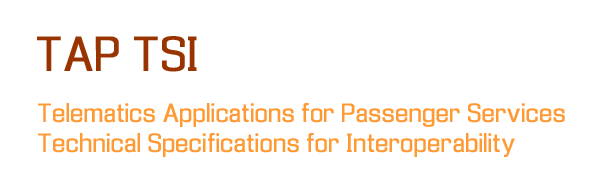 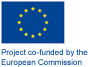 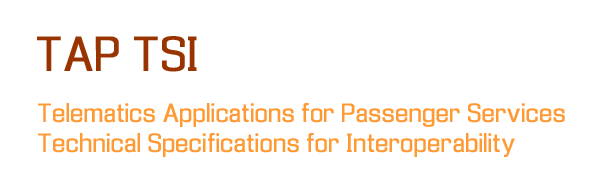 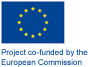 TAP TSI RETAIL ARCHITECTURE DESCRIPTIONDocument HistoryDocument LocationThis document will be uploaded to the “TAP TSI / TAP Retail Architecture/ Deliverables” folder of the project extranet (members’ area). Revision HistoryDate of delivery:	13 May 2012ApprovalsThis document requires the following approvals. DistributionThis document is distributed to:Document maintenanceThis document is maintained by the .Any stakeholder detecting errors or needing clarifications can contact the  (e-mail address to be defined)..Proposals for additions or updates can be sent to the same mail addresses, and will undergo the Change Control Management process described in the TAP .Table of Contents1	Document History	22	Table of Contents	33	Purpose	34	Glossary	35	Context	36	Scope	37	Actors and Landscape	38	Business Rules	39	Functional Requirements and Use Cases	310	Non Functional Requirements	311	Obligations of Service Providers	312	ANNEX	3PurposeCommission Regulation (EU) No 454/2011 requires at the end of Phase One the issuing of deliverables on three areas: detailed IT specificationsgovernancemaster planIn particular “The detailed IT specifications shall describe the system and shall indicate in a clear and unambiguous manner how the system fulfils the requirements of the TAP TSI. The development of such specifications requires a systematic analysis of the relevant technical, operational, economic and institutional issues that underpin the process of implementing the TAP TSI. Therefore, deliverables shall include, but shall not be limited to, the following:1. Functional, technical and performance specifications, the associated data, the interface requirements, the security and the quality requirements.2. The outline of the global architecture of the system. It shall describe how the requisite components interact and fit together. This shall be based on the analysis of the system configurations capable of integrating the legacy IT facilities, while delivering the required functionality and performance.”GlossaryContextCommission Regulation 454/2011 requires at the end of Phase One the issuing of deliverables on detailed IT specifications.In particular “The detailed IT specifications shall describe the system and shall indicate in a clear and unambiguous manner how the system fulfills the requirements of the TAP TSI. The development of such specifications requires a systematic analysis of the relevant technical, operational, economic and institutional issues that underpin the process of implementing the TAP TSI. Therefore, deliverables shall include, but shall not be limited to, the following:Functional, technical and performance specifications, the associated data, the interface requirements, the security and the quality requirements.The outline of the global architecture of the system. It shall describe how the requisite components interact and fit together. This shall be based on the analysis of the system configurations capable of integrating the legacy IT facilities, while delivering the required functionality and performance.”TAP TSI Architecture specific Basic Parameters are the following:Chapter 4.2.21.1. General architecture The proposed ‘Information Exchange Architecture’: is designed to reconcile heterogeneous information models by semantically transforming the data that are exchanged between the systems and by reconciling the differences in business processes and application- level protocols, has a minimal impact on the existing IT architectures implemented by each actor, safeguards IT investments already made. The Information Exchange Architecture favours a mostly Peer-to-Peer type of interaction between all actors, while guaranteeing the overall integrity and consistency of the rail interoperability community by providing a set of centralised services. A Peer-to-Peer interaction model allows the best distribution of costs between the different actors, based on actual usage and, in general, will pose fewer scalability problems.Chapter 7.2.3Deliverables shall include the outline of the global architecture of the system. It shall describe how the requisite components interact and fit together. This shall be based on the analysis of the system configurations capable of integrating the legacy IT facilities, while delivering the required functionality and performance. The  defines the architecture that will be used to exchange rail data according to those Basic Parameters.This document is intended for the use of:- RUs when acting as “Resource Producers”, delivering resources such as Timetables, Tariffs/Fares- Distributors acting as Producers, delivering Public Keys for Digitally Signed Ticket Print@home- Public Authorities, Ticket Vendors, RUs acting as “Consumers” of Resources- Governance Entity when acting as the “facilitator” to all Actors in the TAP TSIIn order to come to an accurate identification of the “data exchange architecture” for the Basic Parameters of TAP TSI Phase One, and to generate  Procedures from it, it is important to qualify the expression “data exchange” by identifying type of interactions:File exchange. These are used for asynchronous copying of data organised in files across systems. For instance ftp (File Transfer Protocol). Transactional service requests using a synchronous request/ reply message exchange (i.e. reservation request).The Architecture is designed as a business logic neutral interoperability infrastructure that can be extended to support the evolution of new Resources and new Technical Documents (i.e. changing data structure format to ).  ScopeThis document presents a high level view of the TAP TSI Retail architecture: decentralised exchange of rail business data with a central registry.The TAP TSI retail architecture covers the exchange of rail business data, defined as Resources (timetable, fares…), between RUs and third parties e.g. other RUs, Ticket Vendors, Public Authorities.The architecture also describes possibilities for the Governance Entity to facilitate data provisioning and quality.The architecture provides support to but does not cover:Production of the data, including reference dataAssembling complete train schedule from different timetable resourcesInternal processes to fulfil the EU rail legislation requirements in TAP TSI on data provisioning (12-months history (TAP TSI chapter 4.2.1), NRT data to publish 3 months before they are applicable (TAP TSI Annex IV)Settlement (not part of TAP TSI)Intellectual Property Rights issuesSoftware development cyclesTAP TSI Governance process definition Actors and Landscape  Actors definitions, goals and rolesActors landscapeThe landscape describing Actors is illustrated below.There is a direct relationship between Resource Producers and Resource Consumers based on commercial agreements.All Actors needs to subscribe to the Registry in order to at least get the Reference Data and other Services. Resource Producers e.g. RUs register their Resources. Resource Consumers subscribe to the Resource Registry entries.Both Resource Producers and Consumers can submit their Resources to the DQM for a report on data quality.  Both Resource Producers and Consumers get Reference data from the RRDGovernance Entity/ Registrar administers the Registry:Registrar provisions Membership credentialsGovernance Entity monitors activity (Registry, DQM, RRD)Governance Entity maintains RRD and DQMInteraction overview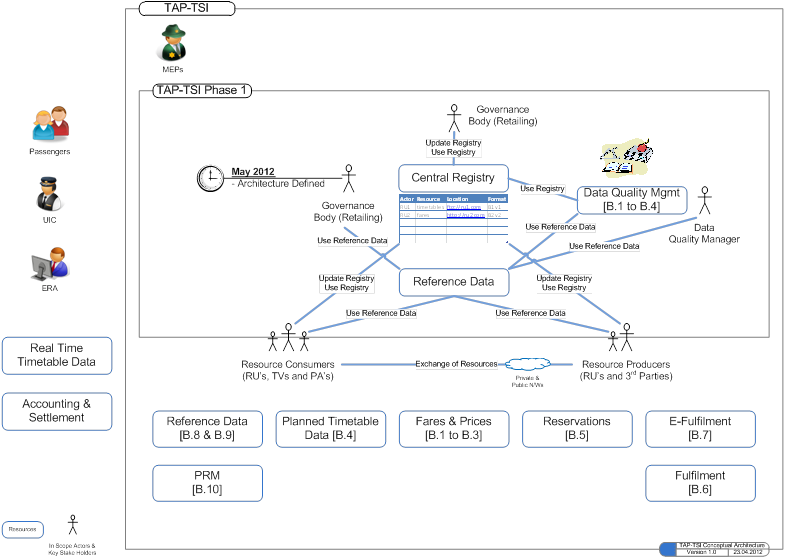 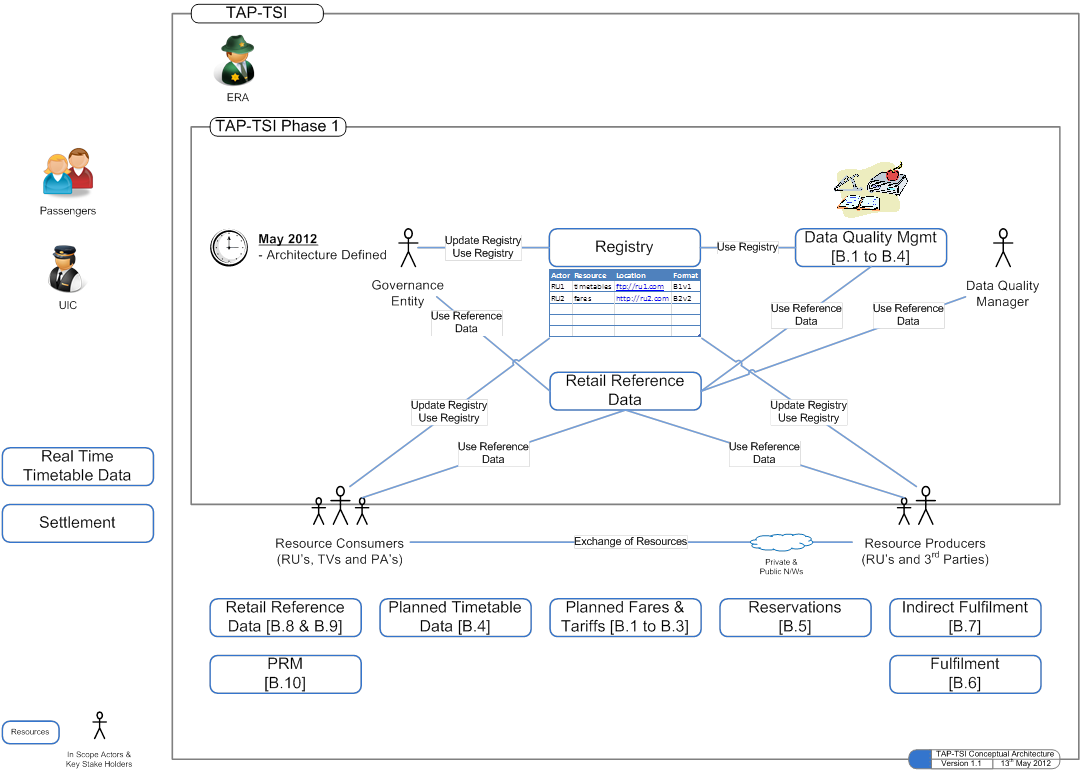 Resource Producers produce resources and make them available in the format described in Technical Documents defined in the Regulation. They register their resources in a central registry, so that resource consumers know where and how to fetch them.The quality of the data be verified by the use of the Data Quality Management tool procured  by the Governance Entity.The resource consumers consult the registry to know how to get the resources. Alternately, they can subscribe to resources in order to receive a notification from the registry on resource update.They can in turn retrieve the resources using the access method given by the registry.Subscription to a resource is optional. Once subscription is made, the notification is automatic.ResourcesList of resourcesThe table below lists the available resources and their functionality, as well as the message formats which must be indicated in the Registry and respected by the resource producers. The architecture should be designed so that it can expand and contract as needed.The above message formats and their appropriate use and implementation are described in the following TAP TSI :Register ResourceResources listed in the previous chapters are delivered by Resource  according to the specification of the  applicable for the specific Resource, which determine the Delivery contents for each type of Resource (i.e. whether a Resource such as a Timetable is a complete Timetable for a particular Resource Provider, or an incremental update).Registration of a Resource consists of creating a Registry entry called a “Resource Delivery” which is an association of a Resource Producer and a list of Resource entries, each representing a Resource being made available such as Timetables, Fares etc.A Resource entry should be generic and should represent any type of Resource, and contain a “Resource Name” attribute indicating its name (e.g. “TIMETABLE”, “FARES” etc.)A Resource is uniquely identified by a Delivery with the following attributes:“Delivery Number”TAP TD baseline (version) Valid from / Valid to (date)Delivery time stampA “Resource Delivery” is a unique combination of Resource Producer’s identifier, the “Resource Name” and “Delivery numberIn the example above, Resource Producer ‘83’ has made available two Timetable Resources numbered 4-2012 and 5-2012, a Fares Resource numbered 4-2012 and a RESERVATION Resource numbered 4-2012. Resource Producer ‘87’ has made available a Timetable Resource numbered 4-2012Thus, Resource Provider ‘83’ is the owner of Deliveries 4-2012 and 5-2012 of a Timetable, and Resource Provider ‘87’ is the owner of Delivery 4-2012 of a Timetable.The relationship of a Resource Producer to its Resources is a composition: deletion of the Resource Producer from the Registry removes all Resources, and therefore Deliveries, associated with it. Conversely, there can be no Resource Delivery not associated with its owning Resource Producer.A Resource Producer can add, remove, read or update a Resource as follows:It can add a Resource provided a Resource with the same “Resource Name” and “Delivery Number” does not exist already in the RegistryIt can update a Resource if it exists in the Registry with a specific “Resource Name” and “Delivery Number”It can delete a Resource if it exists in the Registry with a specific “Resource Name” and “Delivery Number”Timetable ResourcesTimetable resources are represented in the Registry as specific types of Resource entry.A Timetable Resource entry  is associated with” Timetable Services” describing either a list of Service Brands and/or a list of Service Number (train number) included in the Timetable delivery.A Resource Producer making a Resource Delivery of timetable which specifies “Service Brand” and/or “Service Numbers” is the Information Provider for those Service Brands and/or Service Numbers.A Partial Schedule for a “Service Number” is required to indicate that the Timetable contains a partial schedule for that “Service Number” that needs to be integrated according to the specifications of the relevant .IRT Fares ResourcesIRT Fares resources are represented in the Registry as a specific type of Resource entry.An IRT Fare Resource is associated with a list of “Entity Codes” and/ or “IRT Tariff Codes” from the relevant Passenger Code lists.NRT Fares ResourcesNRT Fares resources are represented in the Registry as a specific type of Resource entry.An NRT Fare Resource is associated with a list of “Series number” and year/month/day.Special Fares ResourcesReservation ResourcesReservation resources are represented in the Registry as a specific type of Resource entry.Reservation Resource is an address and signature of the interface to a Reservation System.Public Key ResourcesPublic key resources are represented in the Registry as a specific type of Resource entry.It contains key strings with validity and expiration dates. Resource resource is represented in the Registry as a specific type of Resource entry.t Resource is an address and signature of the interface to  .Data Quality Management ResourcesData quality Management resource is represented in the Registry as a specific type of Resource entry.Data Quality Management Resource is an address and signature of the interface to the DQM.Access MethodsAccess Methods represent the specification of interfaces used by Resource Consumers to gain access to “Resource Deliveries” made available by a Resource , or by the Registry to send notifications to Resource Consumers about Resources they subscribed to.Resource Access specific methods are specified by:A Resource Producer in a Resource DeliveryResource Consumer:As a default notification method for all Resources it subscribes toAs a notification method for a specific Resource it subscribes to.An Access Method specifies an endpoint and an indicator that authentication by the Resource Consumer is required at the endpoint (cf. Annex .).File Transfer Access MethodA File Transfer access method is a specific Access Method with additional description pertaining to file transfer:It can specify either a script to be run at the endpoint (such as a server side script on a web or ftp server), or a list of “Resource Files” entries, each consisting of a Filename with a CheckSum.Web Service Access MethodA web service access method is a specific Access Method with additional description pertaining to a web services interface.It specifies the name of a web service definition language (WSDL) file and an operation name to invoke the call.E-mail Access MethodAn e-mail access method is a specific Access Method with additional description pertaining to an e-mail interface.It specifies a list of e-mail addresses and optional header and footer text to be included in the e-mail.Resource SubscriptionsResource Consumers can subscribe to notifications about specific Resources. The notifications are sent by the Registry automatically when a Resource Delivery is added, updated or removed by a Resource Producer to all Resource Consumers that subscribe to that specific Resource, indicated by its “Resource Name”. A Resource Consumer is associated with one or more Resource Subscriptions entries, each consisting of the “Resource Name” and, optionally a list of selected Resource Producers of that Resource.A “Resource Subscription” is a unique combination of Resource Consumer’s identifier, the “Resource Name” and Resource Provider.In the above example, the first entry specifies that Resource Consumer ‘83’ subscribes to notifications about Resource TIMETABLE from any Resource Producer, the second that it subscribes to notifications about Resource FARES delivered by Resource Producer ‘87 ’, and the third that Resource Consumer ‘DRTY’ subscribes to notifications about Resource delivered by Resource Producer ‘83’.The relationship of a Resource Consumer to Resources it subscribes to is a composition: deletion of the Resource Consumer from the Registry removes all “Resource Subscriptions” associated with it. Conversely, there can be no “Resource Subscriptions” not associated with its owning Resource Consumer.Business RulesResource registration, subscription and accessThese are the business process rules for the operation of the Registry.hese rules be implemented in the Registry. Functional Requirements and Use CasesFunctional requirementsUse casesList of use cases:Registration (CRUD)ProducersConsumersDQMRegister a resource (CRUD)TimetablesTariffs/faresPublic keys DST print@homeSubscribe to a resource (CRUD)TimetablesTariffs/faresPublic keys DST print@homeNotify subscribers (CRUD)Submit data quality Checks The following additional Use Cases are industry best practices and they will not be described in the reminder of this document:Logging Auditing Reporting Administrative function Security Membership RegistrationPre-condition:, Main success scenario:Connect to Registration websiteComplete Registration formSubmitEndExtension:2a- Create2b- Read2c- Update2d- Delete3a – success3b – failure4a – success4a – failurePost Conditions: awaiting approvalRegister a resourceA Resource Producer makes a Resource AvailablePre-condition: - actor is a registered user	             - Resource has passed Data Quality Management checks (whatever tool is used)Main success scenario:Resource Producer provides identification credentials to the RegistryResource Producer creates Resource Delivery entry in the RegistryEndExtensions: ref Chapter 8 Business RulesNOTE: Step 2 Use Case can be performed by Resource Producer Human operators using Registry web User InterfaceSubscribe to a resourcePre-condition:   - actor is a registered user		    - The resource has been registeredMain Success ScenarioResource Consumer Provides identification credentials to the RegistryResource Consumer creates Resource Subscription entry in the RegistryEndNotify subscribers Upon reception of an Update Signal on a Resource, send notification messages to Resource Consumers subscribing to ResourcePrecondition: Notifier receives signal from the RegistryMain Success ScenarioNotifier retrieves “Resource Subscription” entries from RegistryNotifier reads Resource Consumers and Notification methods from Resources Subscription entriesNotifier sends notifications to Resource Consumers using notification methodsEndRetrieve a resourceA Resource Consumer retrieves a Resource made available by a Resource ProducerPreconditions: Resource Consumer has credentials to access Resource as specified by Resource Producer on Access method’s interfaceSuccess Guarantee: Resource Consumer successfully retrieves Resource Main Success scenarioResource Consumer  gets “Resource Delivery” entry from Registry to obtain Resource information and Access Method to the ResourceResource Consumer uses Access Method to determine location and interface to ResourceResource Consumer submit request of Resource using specified InterfaceResource Consumer stores ResourceResource Consumer may optionally execute "Submit Resource to Quality Checks" EndNOTE: Steps 1, 2 and 3 of Use Case can be performed by Resource Consumer Human operators using Registry web User InterfaceData Quality ManagementFunctional RequirementsUse casesList of use cases: Submit a resource (through machine or web user interface)TimetablesTariffs/faresLoggingAuditingReportingAdministrative functionSecuritySubmit resource to quality checksPrecondition: actor is a registered userMain Success scenario:Resource Producers or Consumers retrieve data Management Tool address from Registry (could be done only once)Resource Producers or Consumers provides credentials to DQM toolResource Producers or Consumers submit the resourceResource Producers or Consumers get report on the resource (synchronously or asynchronously depending on the solution)Extension:4.1 execute Get Reference Data Use Case (see chapter 9.4.2.1)EndRetail Reference DataFunctional RequirementsUse casesList of use cases Get eference ataLoggingAuditingReportingAdministrative functionSecurityGet  eference ataPrecondition: actor is a registered userMain success scenario:Resource Producer or Resource Consumer provide credentials to RRDResource Producer or Resource Consumer identify the type of reference dataResource Producer or Resource Consumer submitResource Producer or Resource Consumer EndNOTE: Use case can be executed as extension of Submit Resource to Quality Checks Use case (see chapter 9.3.2.1) by Data Quality Management Tool.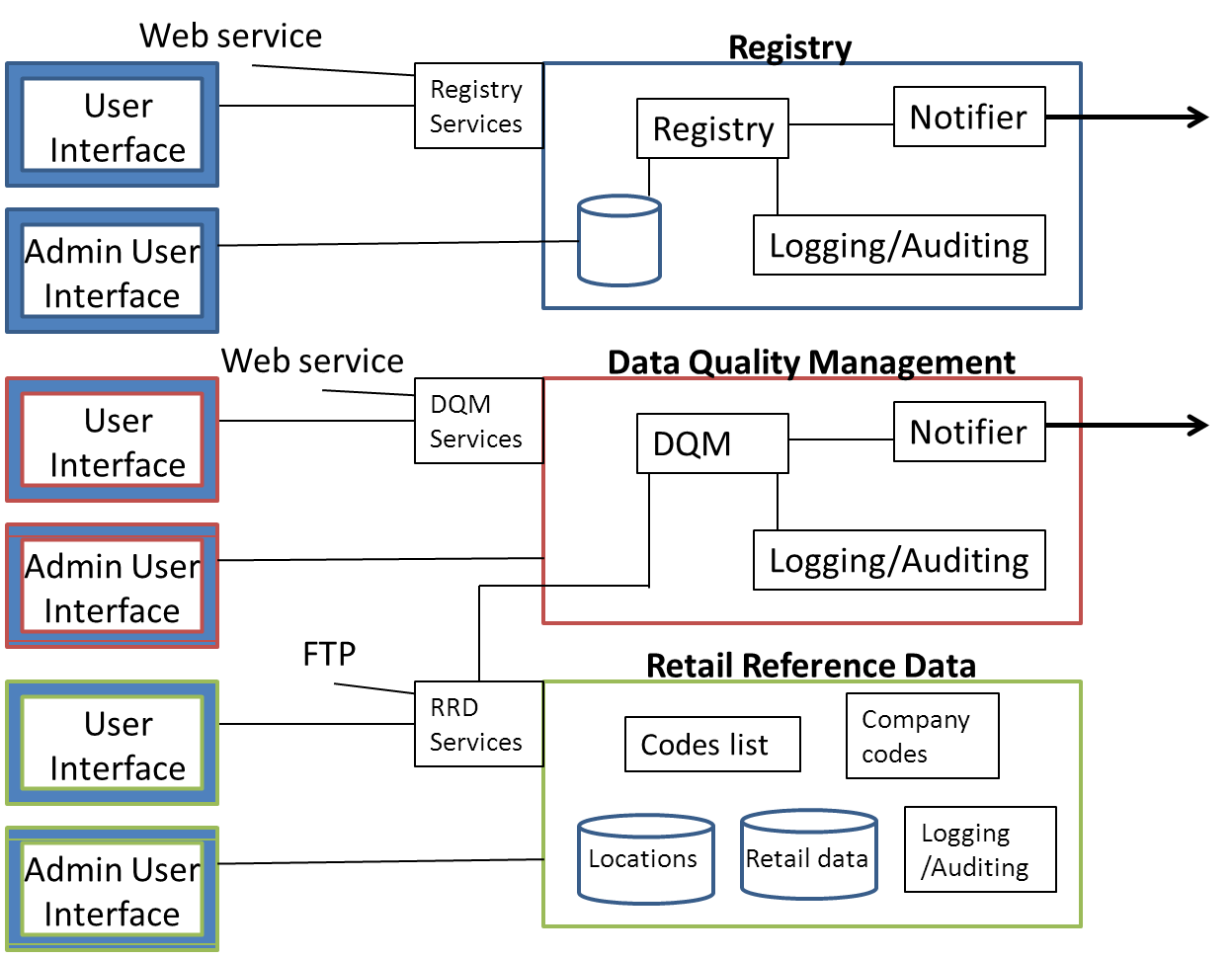 The three common components of the TAP TSI retail architecture are:TAP TSI Registry for Interoperability. It provides:Registry servicesNotification servicesLog/Audit servicesUser  Interface 
Data quality management (DQM). It provides:DQM servicesNotification ServicesLog/Audit servicesUser Interface
Retail Reference Data (RRD). It provides:Central Reference Data servicesCode ListRetail dataTAP TSI-TAF TSI common reference data User Interface Log/Audit servicesDQM and RRD are registered as Resource Producers.Actors ask for membership in the Registry1- Producer or Consumer contact Governance Entity to get membership	a- P or C are informed of all pre-requisite to be member of the TAP TSI  community	b- P or C give commercial contact details in order to be contacted by Consumers 2- G acknowledges the registration to P or C (if pre-conditions are fulfilled)	a- gives credentials details for the Registry (same login for Registry, DQM and RRD)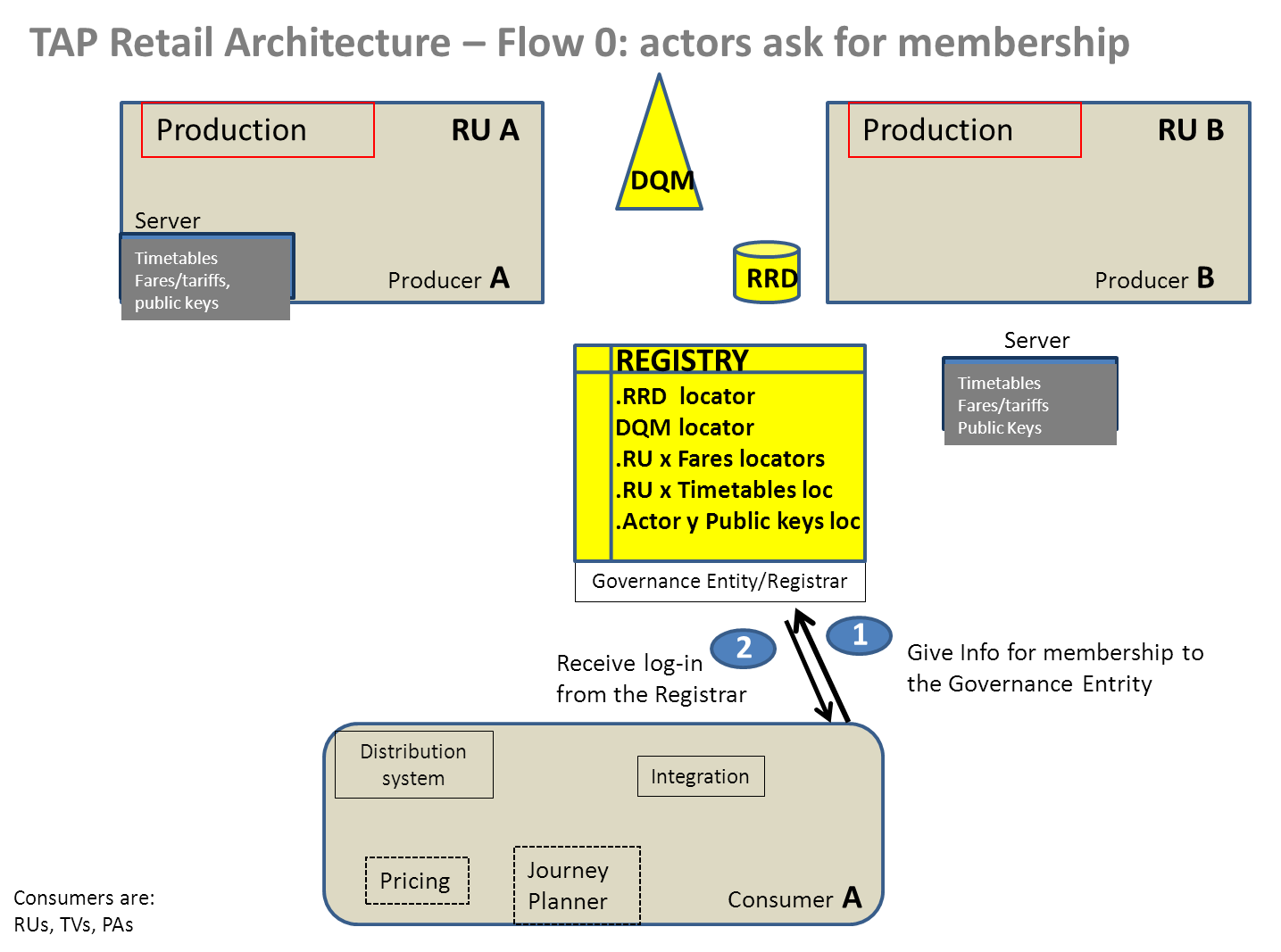 2Actors request information from the RegistryActor accesses the Registry to :	- Address where the DQM is located and related user guide	- Address where the Retail Reference Data is located 	- Address where all official documents are situated (ERA web site)	- Address where all TAP documentation is located		- Technical Documents		- Retail Implementation Guides		- Retail Architecture guidelines to build a File Exchange Server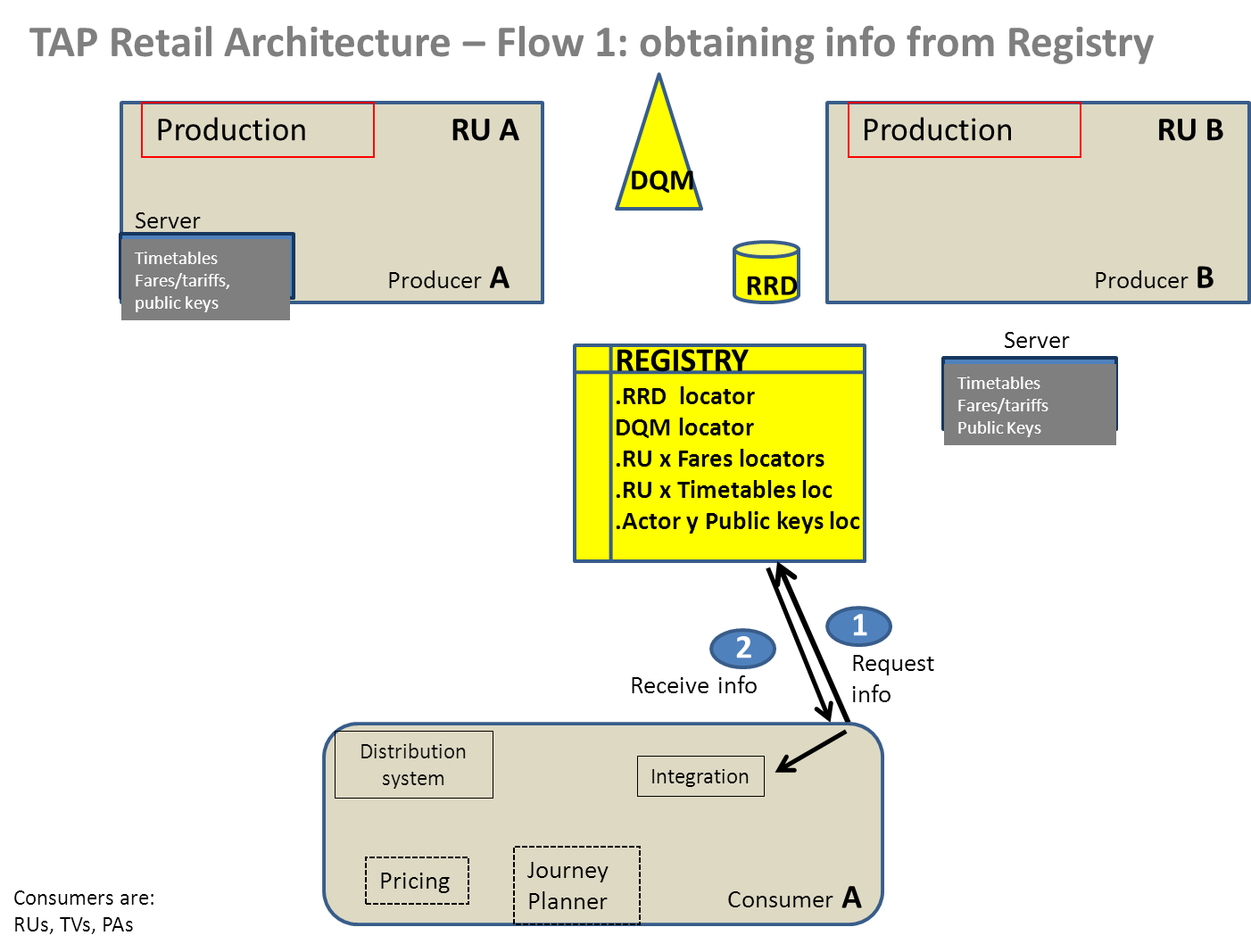 Actors get reference data from the RRDProducers and Consumers get the Locations, Code List, Company codes and retail data from the RRD.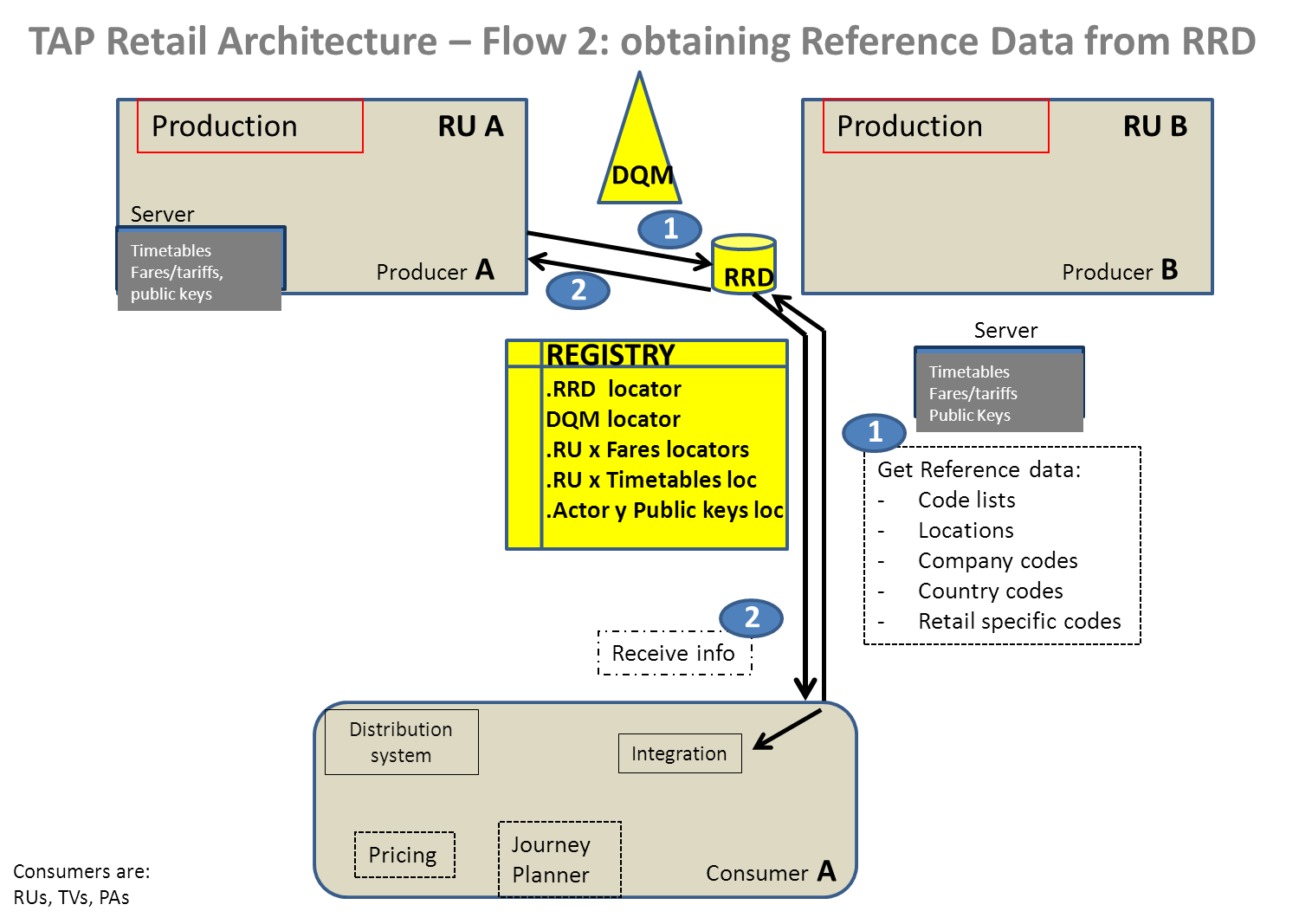 Actors check quality of Resources (Timetables and Tariffs/Fares)Producers need to make available resources with the TAP expected qualityThe DQM tool is here to help producers to get insurance of the right quality. This tool is available to any Producer who wishes to use it.Timetables data are checked with a tool, Tariffs/Fares with another one.Producers need to send the complete set of data to the DQM send back a report.If the DQM Report shows errors, then the Producer needs to correct them and re-send the whole set.If the DQM Report shows warnings, the Producer will decide whether it’s normal or not. If not, corrections should be brought and the whole set of data should be re-submitted, and this until the Producer decides the quality is correct.Consumers may use the DQM to ensure the quality of data they got from a Producer. The DQM perform syntax and logical checks that are listed in the appropriate Implementation Guides.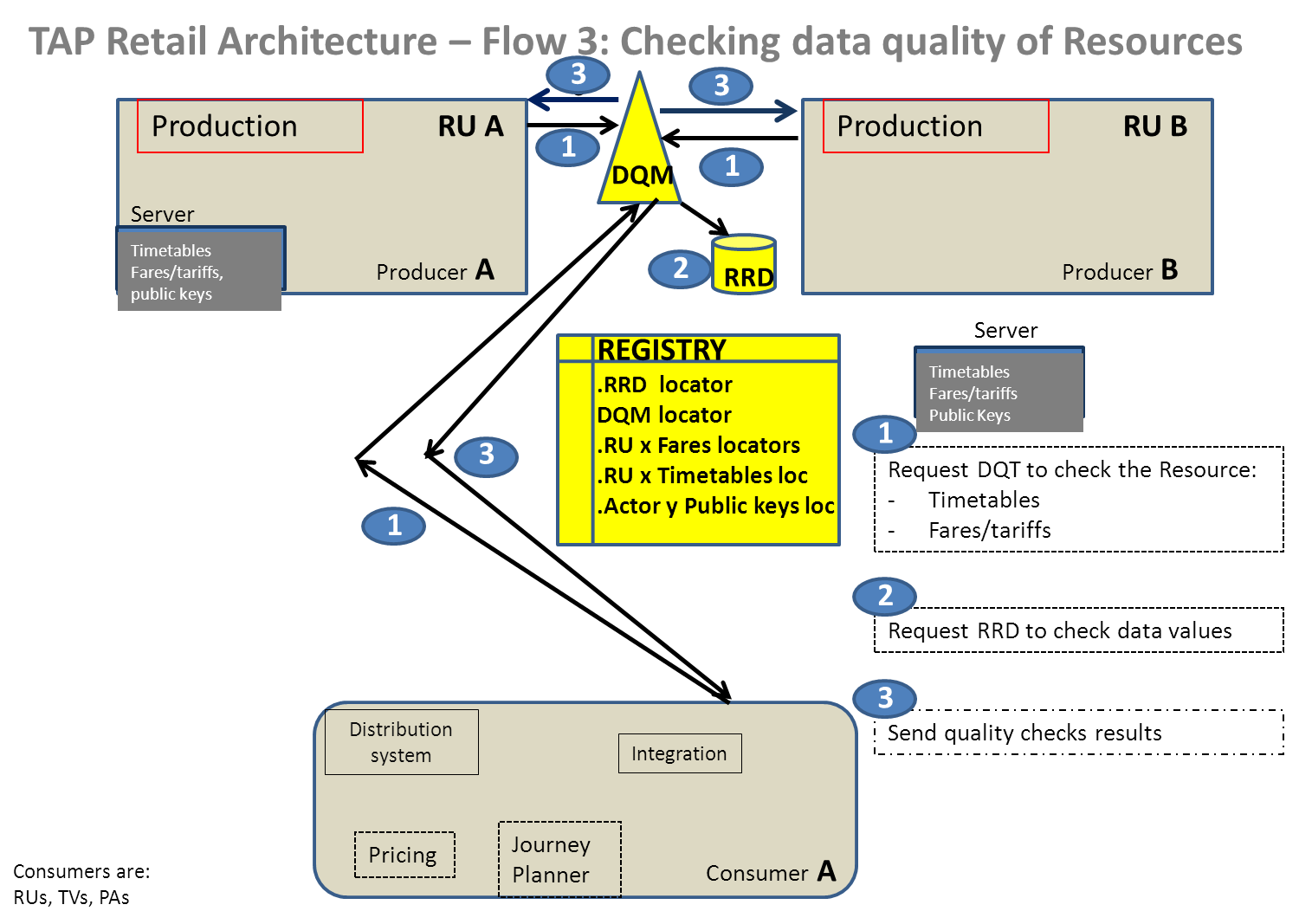 Producers make available their resources on a data serverOnce data quality is ensured, either by using the DQM or by another means, Producers makes their Resources available on the chosen data server.In the drawing below, Producer A (RU A) has chosen to build its own data server and put its resources here.Producer B (RU B) has chosen to use a third party owned date server where several other Producers may have their resources as well with a specific address.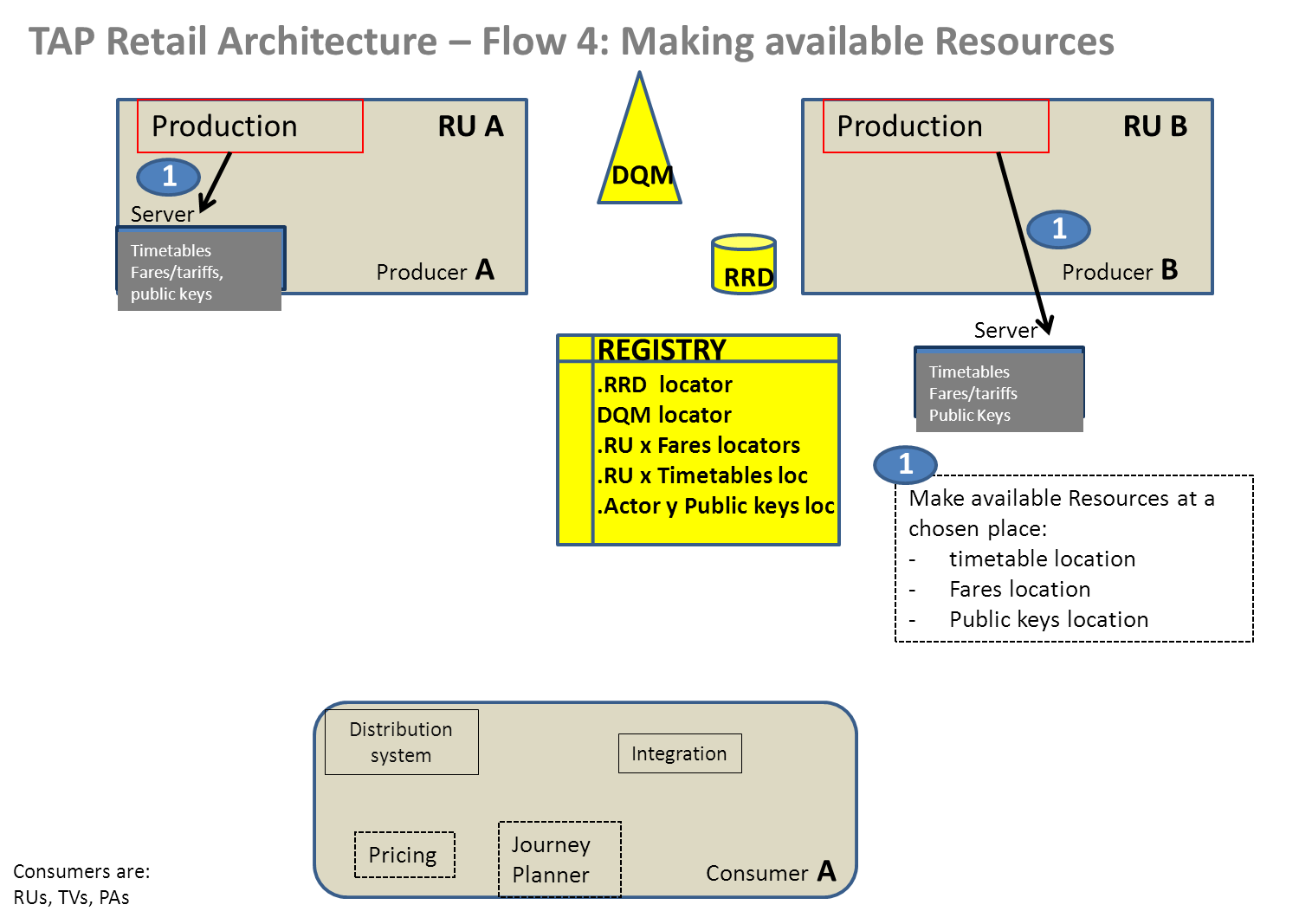 Notification process for any changes in resourcesOnce a Producer is ready to make available a Resource, it registers it to the Registry.Registry initiates the notification process by retrieving Resource SubscriptionsRegistry notifies subscribed Resource Consumers.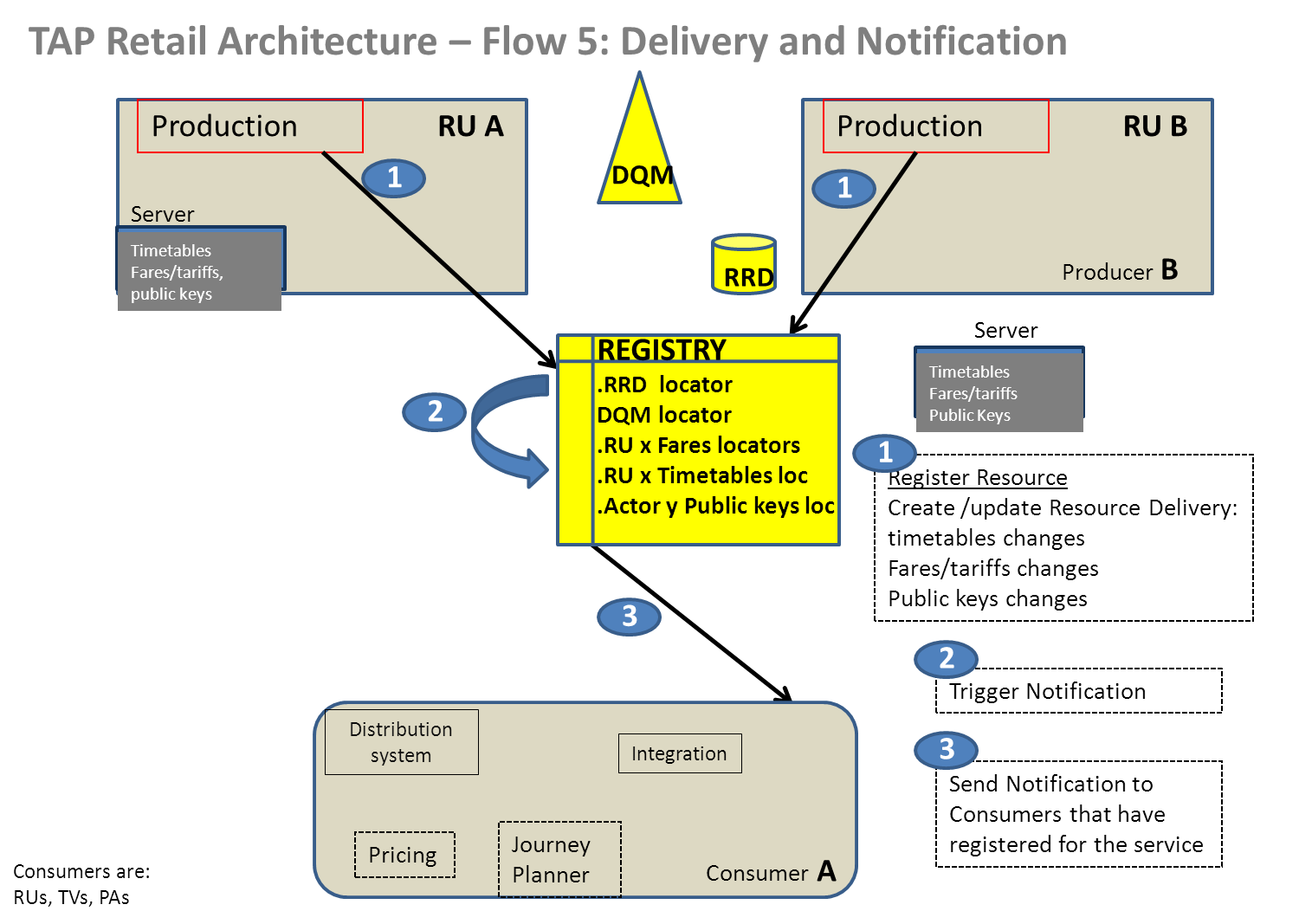 Consumers get Resources from Producers at the appropriate 			locationsOnce notified, Consumers go and get the new Resource (the complete set) at the right place. 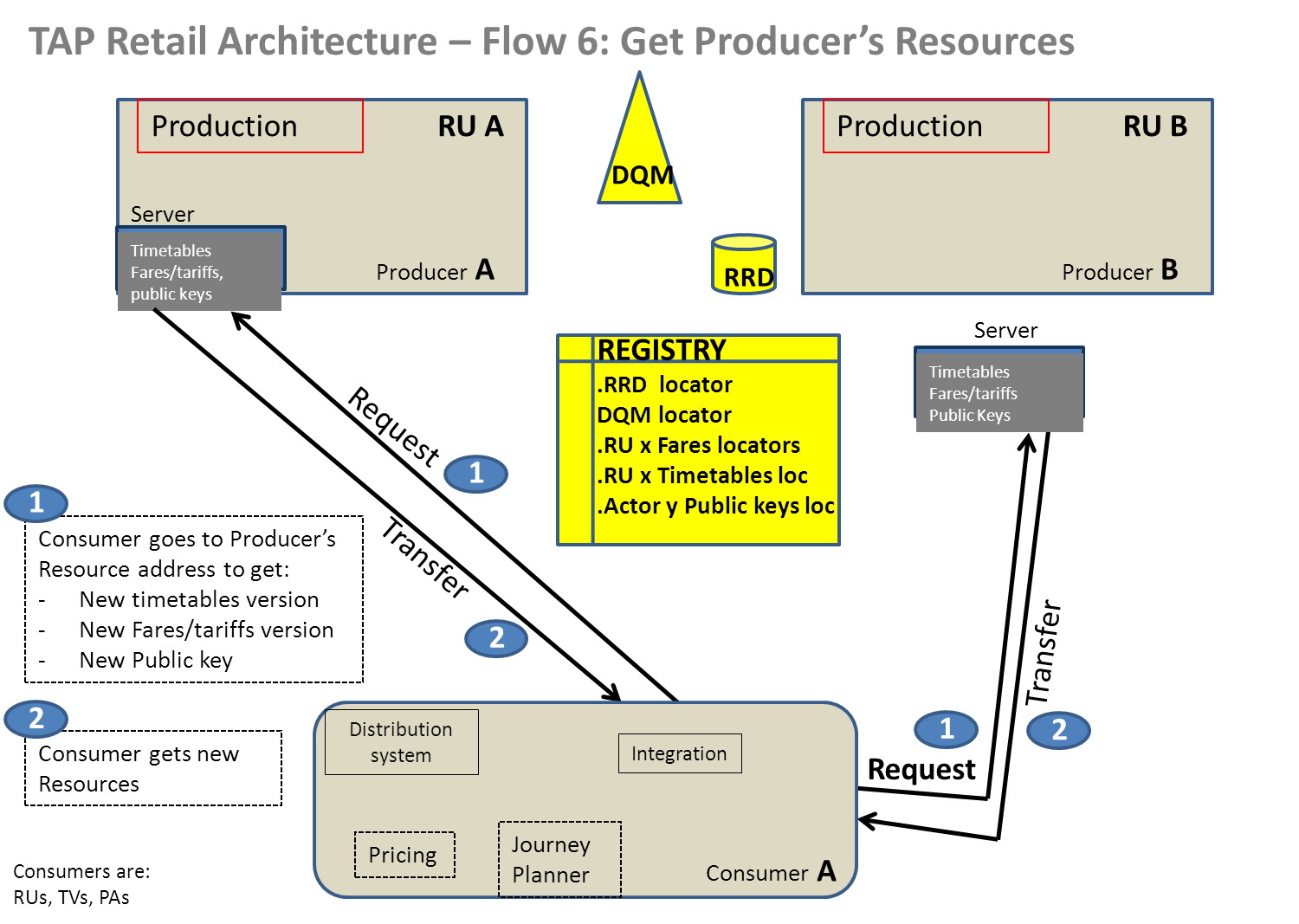 Consumers get a specific resource (Reservation and IRTs) via an interactive interface at an appropriate reservation systemConsumers can get IRTs or “Reservations only” by sending a message to the appropriate reservation systems, having previously located the address and interface of the target Reservation System in the Registry.That specific Resource does not need to go through a quality checker, it is assumed the quality is right. There is no notification for that ResourceWith such an interactive process through a specific protocol, Consumers are able to get a reservation on a designated train. 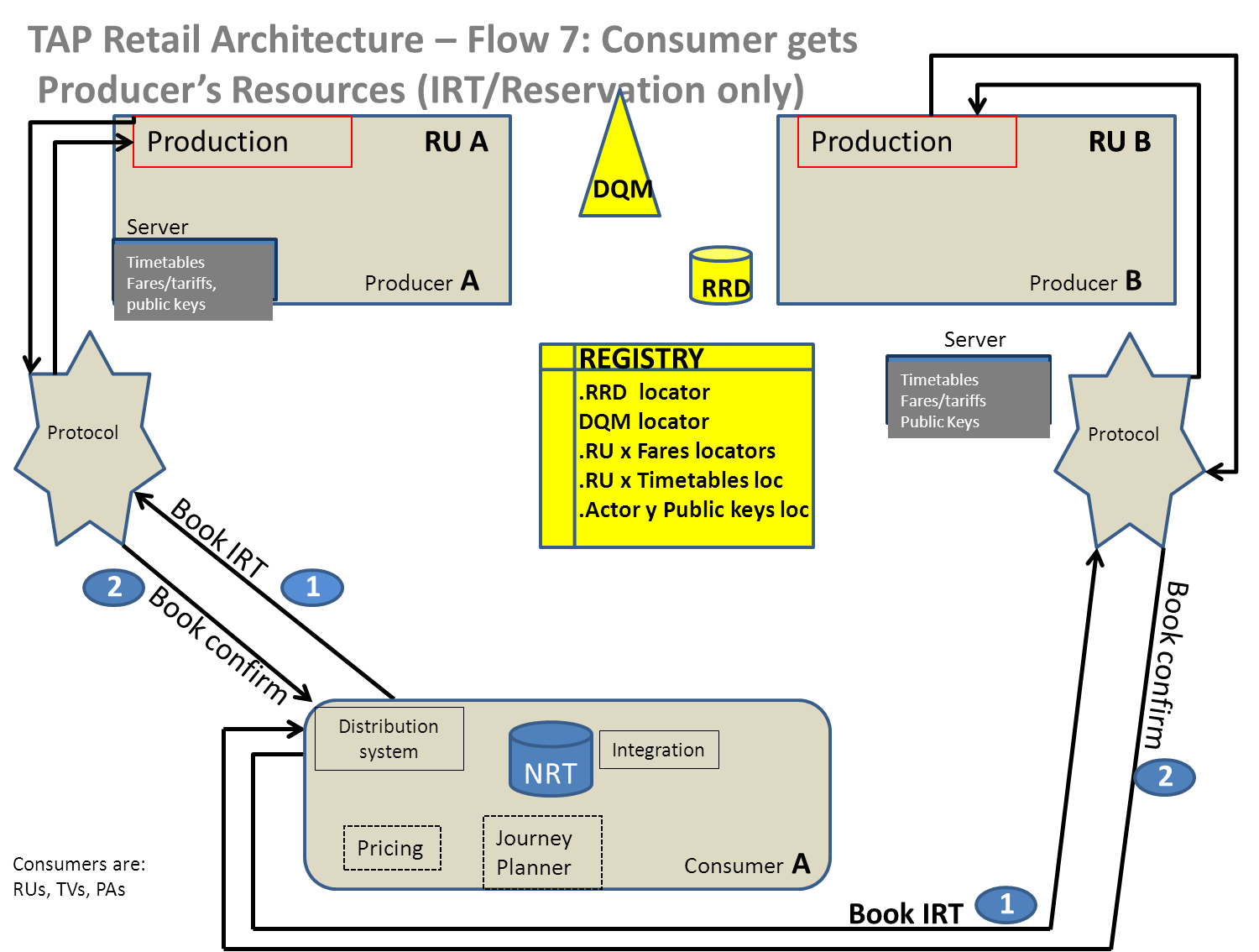 Non Functional RequirementsConditions  for Access to the RegistryQuality of Service requirementsVolume of ExchangesService capacitySupport levelObligations of Service ProviderDefinitionsThe registry service and its administrator must take reasonable care and a minimum set of formal checks to assure the integrity of the Register. This equally applies to all registry entry administrators. Whilst the basic web service will be accessed through the open internet it is worthwhile considering that formal transactions would be safer via a secure VPN. This would significantly reduce the risks of service disruption through denial of service attacks. Sign-up and Approval – Registry User Entity and Administrator1	The administrator of a proposed registry user entity shall complete and electronically submit to the Registrar, through the website, the form for approval of:	(a)	a registry user entity; and	(b)	an administrator of that entity.Information designated as mandatory on the form shall be provided. Information designated as optional on the form may be provided. Names of organisations and persons must be their correct legal names. In exceptional cases (e.g. where the space on the form is insufficient), prior approval of the Registrar for using a name other than the correct legal name must be sought by email. A proposed registry user entity shall also electronically submit to the Registrar, with proper signature, confirmation that a proposed administrator is entitled to act in that capacity. At the specific request of the Registrar, such confirmation shall be provided in hardcopy on the entity’s letterhead with proper signature. All applications for approval shall include acceptance of these Procedures and of the website terms and conditions governing the use of the International Registry.2	All applications for approvals will be acknowledged to the electronic mail address provided on the submitted application form.3	The proposed administrator shall promptly reply to requests for additional information from the Registrar in connection with the approval process. Such requests, made at the sole discretion of the Registrar, shall be consistent with applicable privacy laws.4	 information provided, the Registrar shall issue to the proposed administrator, in electronic form, the Registrar’s approval and a notification of the URL at which the administrator can access his/her digital certificate, together with appropriate instructions on its use.5	The Registrar shall issue its approval (if given) as soon as is reasonably practicable and will complete the approval process within 48 hours of receipt of the application.6	Once the Registrar has issued its approval, the administrator shall test his/her ability to access the website.7	The Registrar shall not approve a registry user entity or an administrator where the Registrar believes that the requirements quality and care have not been met. In such a case, the Registrar, if requested in writing shall:	(a)	specify in writing or via email, the reasons why such requirements have not been met; and	(b)	provide the applicant with a reasonable opportunity to take corrective action.If not corrected, at the sole discretion of the Registrar, the application shall be declined. Refusal of an application shall not prevent an applicant from making a subsequent application for approval, provided that the requirements of these Procedures are fully complied with in respect thereto, and payment of the appropriate fee together with VAT (if applicable) is made.8	The fee for issuing a replacement digital certificate shall be borne by the registry user entity. A person seeking a replacement digital certificate shall apply to the Registrar and follow the instructions specified on the website.9.	The Registrar may revoke the approval of a registry user entity and/or an administrator at any time where, in its view, there exists a material risk of fraudulent registrations or other misuse. In such a case, the Registrar and the registry user entity shall take all reasonable steps to cooperate to expeditiously take corrective action appropriate under the circumstances; the back-up contact may be used as required. Registrar may block and/or disable user account of the registry user entity concerned.Sign-up and Approval – Registry User1	A proposed registry user seeking to act on behalf of an approved registry user entity shall apply through the website, requesting electronic approval from the administrator of that entity.2	An administrator has the sole right to approve one or more registry users employed by a registry user entity to act on his/her behalf. If the administrator elects to approve such registry users, the administrator shall take that action through the “approved registry user” page on the website, specifying the period of validity of a proposed registry user’s access to the International Registry and directing that the associated payment be made.3	Upon receiving the approval of his/her administrator and following successful testing of his/her ability to access the website, a registry user will be issued a digital certificate by the administrator via an email containing a link to the website. The registry user should then download from the website the digital certificate, providing him/her with a private key.Effecting, Amending and Discharging Registrations1	To effect, amend or discharge a registration, a registering person shall:	(a)	follow the relevant process and instructions specified on the website; and		(b)	complete the electronic forms contained on the website, with the relevant information required by the Governance Entity.Registration information electronically provided on the website shall be used by a registering person, as required by the Governance Entity. To the extent such information is not provided, registration information shall be inserted by a registering person following the instructions specified on the website.2	An administrator may, at his/her sole discretion, authorise one or more of his/her approved registry users or professional users to effect, amend or discharge a registration. The authorisation may cover one or more items of railway rolling stock, including a group registration. Several users may be authorised to work on the same railway rolling stock, but not simultaneously during the same registration session. An administrator may, at any time, revoke an authorisation he/she has given and grant further authorisations to qualifying registry users.3	Upon receipt of a confirmation pursuant to Section 12.2, any named party wishing to ensure that the respective entry has been correctly made may undertake a priority search.4	Rectification of any error or inaccuracy in a registration, once searchable, may only be effected through an amended registration.5	Initiated, but not completed, registrations, amendments or discharges shall not appear on any search results.6	For the purposes of this Section , a group registration or amendment or discharge thereof shall be considered as one registration, amendment or discharge as appropriate save that the Registrar shall allocate a group file number to such group registration in addition to the file number for each item of railway rolling stock referenced in such group registration.Sizing assessment Figures should be considered as indicationStakeholdersTotal amount of stakeholders: 51 to 500 producers, 570 to 1110 consumers, 621 to 1610 totalNumber of resources to be handledProvisions for administrators and Consumers of Registry servicesService Consumers1	No individual other than an administrator may effect, amend, discharge or consent to registrations with the International Registry until the individual has been approved as a registry user by the administrator of the registry user entity that such person represents.2	No registry user may transmit information to the International Registry to effect, amend or discharge a registration in respect of railway passenger services data unless such registry user has first received authorisation to do so in relation to such railway passenger services data either:	(a)	in the case of a transacting user, from the administrator of the transacting user entity that represents it; or	(b)	in the case of a professional user, from the administrator of the transacting user entity being such professional user’s client.3	Each registry user:	(a)	shall keep his/her password and digital certificate secure; 	(b)	shall not transfer his/her digital certificate from the computer on which it was first installed, except to a replacement computer under his/her control, in which case he/she shall first apply to the Registrar for that purpose; and 	(c)	is permitted to make a secure back-up copy of his/her digital certificate.4	Each registry user shall notify his/her respective administrator of any security breach, of which he/she is aware, that is expected to result in unauthorised registrations, including unauthorised use, disclosure or compromise of his/her password or private keys.5	Each registry user acknowledges that his/her respective administrator may make such identity checks as the Registrar considers necessary in connection with such registry user’s access to the International Registry.Service Administrators1	An administrator, who an employee of a registry user entity, shall be duly appointed by each registry user entity, with authority to act on its behalf for the purposes of the International Registry, and such authority shall be represented during the approval process.2	An administrator should hold appropriate formal professional qualifications commensurate with the requirements of the functions of administrator.3	Each registry user entity may have only one administrator at any given time.4	The administrator of a transacting user entity, who has been approved by the Registrar, is automatically authorised to effect, amend, discharge or consent to registrations in which that entity is a named party.5	An administrator:	(a)	shall keep his/her password and digital certificate secure;	(b)	shall not transfer his/her digital certificate from the computer on which it was first installed, except to a replacement computer under his/her control, in which case he/she shall first apply to the Registrar for that purpose; and	(c)	is permitted to make a secure back-up copy of his/her digital certificate subject to the requirements of the security standards as amended from time to time.6	Where an administrator electronically delegates his/her powers to an acting administrator, that acting administrator shall be deemed to be the administrator for the purposes of these Procedures.7	Where an administrator electronically approves a registry user to act on behalf of a registry user entity, the Registrar shall issue an email to that registry user containing a link to a digital certificate in accordance with these Procedures.8	An administrator shall, through the website:	(a)	keep up to date the email address and other details of the administrator and each registry user representing such registry user entity held by the International Registry;	(b)	promptly revoke the approval of a registry user representing such registry user entity in the event that such registry user leaves the employment of, or otherwise ceases to be associated with, such registry user entity; and	(c)	promptly revoke the authorisation of a registry user representing such registry user entity in the event that such registry user is no longer authorised to effect, amend, discharge or consent to one or more registrations in which that entity is a named party.9	In the event that an administrator is to leave the employment of the registry user entity on whose behalf he/she is authorised to act or if there is to be a change of administrator, the administrator shall electronically notify the Registrar thereof in a timely fashion. Should the registry user entity wish to appoint a replacement administrator, such appointment shall be subject to a sign-up fee applicable to a new administrator.10	 The administrator of a registry user entity shall have the authority, through the website, to block and/or disable the user account of any registry user representing his/her registry user entity. It is the administrator’s responsibility to take such action promptly in the event of a security breach relating to any such registry user’s user account, of which he/she has actual knowledge, including but not limited to compromise of such registry user’s private key.11	 The administrator of a registry user entity shall notify the Registrar of any security breach (for example, a breach compromising a private key), of which he/she has actual knowledge that is expected to result in unauthorised registrations. If the security breach relates to a registry user account, the administrator may block and/or disable the account.12	 If the account of an administrator is subject to a security breach that could reasonably be expected to result in unauthorised access to and use of the International Registry, the Registrar and the registry user entity shall cooperate to expeditiously take corrective action appropriate under the circumstances. A registry user entity shall designate a “back-up contact” for these purposes.13	 On notification of a security breach, the Registrar may block and/or disable any user account.14	 The Registrar may make such reasonable identity checks of a proposed administrator as the Registrar considers necessary in relation to that person undertaking such function. The Registrar may make similar checks of a registry user, where deemed necessary by the Registrar.15	 Each administrator may electronically approve further registry users to act on behalf of the registry user entity which that administrator represents (when authorised to do so) and may approve the issue of a digital certificate to each of those registry users.16 The administrator has sole responsibility for the selection of his/her registry user entity’s registry users and for ensuring that only individuals who are duly authorised to act on behalf of his/her registry user entity are appointed as registry users from time to time.ANNEX 1Resource DeliveriesResource Deliveries may be declared in the Registry with entries of the following format: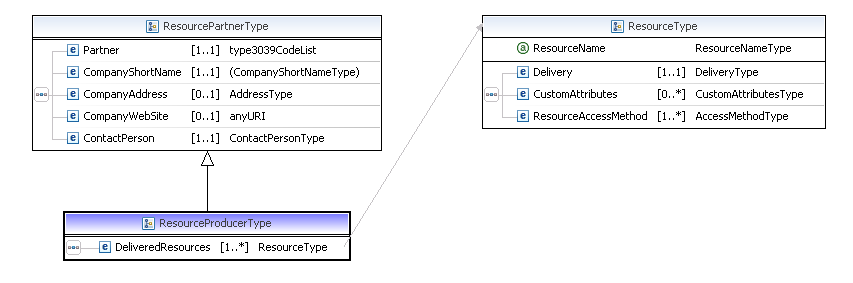 A delivering Resource Producer is therefore associated in the Registry with a minimum of one and an unbounded maximum of Resources, each described by a Resource Name indicating its time (e.g. “TIMETABLE”, “FARES”, etc) and a Delivery object, as follows: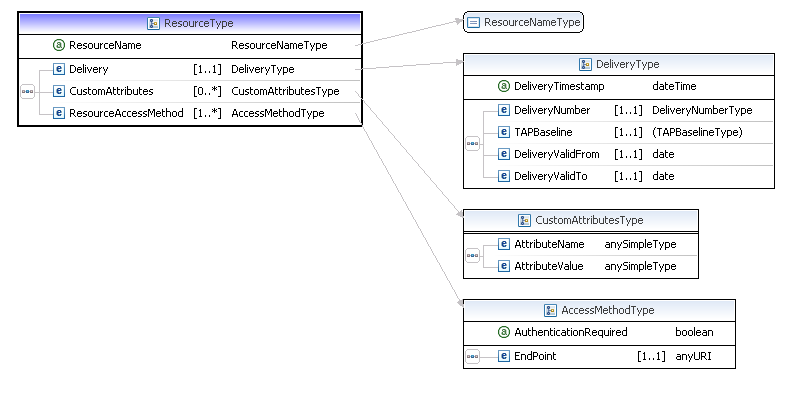 A Resource Delivery is further described by additional attributes specifying the baseline number of the TAP TSI document under which the Resource is created and start and end validity dates, and custom attributes.Resource SubscriptionsResource Consumers can subscribe to notifications about specific Resources. The notifications are sent by the Registry automatically when a Resource Delivery is added, updated or removed by a Resource Producer to all Resource Consumers that subscribe to that specific Resource, indicated by its ResourceName. 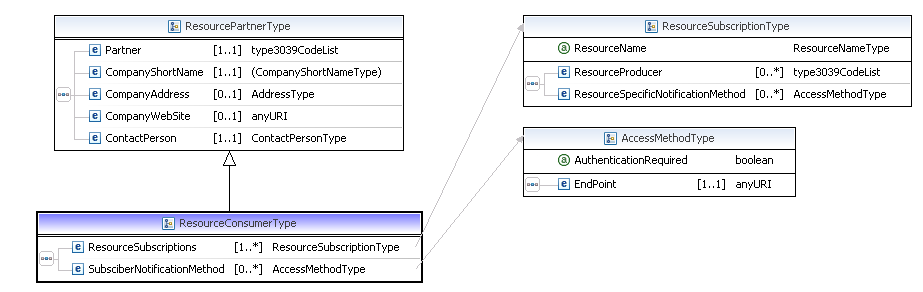 As illustrated in the diagram above, a Resource Consumer is associated with a minimum of one and an unbounded maximum of ResourceSubscriptions, each consisting of the mandatory ResourceName and, optionally, specifying that ResourceNames from a specific Resource Provider are being subscribed.A unique combination of the Resource Consumer’s “Partner” attribute, and of the Resource Name attribute exists in the Registry, such as:The first entry specifies that Resource Consumer ‘83’ subscribes to notifications about Resource TIMETABLE from any Resource Provider, the second that it subscribes to notifications about Resource FARES delivered by Resource Provider ‘87’, and the third that Resource Consumer subscribes to notifications about Resource FARES delivered by Resource Provider ‘83’.The relationship of a Resource Consumer to Resources it subscribes to is a composition: deletion of the Resource Consumer from the Registry removes all ResourceSubscriptions associated with it. Conversely, there can be no ResourceSubscriptions not associated with its owning Resource Consumer.Resource Producers and Consumers
entity, whereby a Resource Producer is a Resource Partner associated with one or more DeliveredResources, and a Resource Consumer is a Resource Partner associated with one or more Resource Subscriptions.entity below: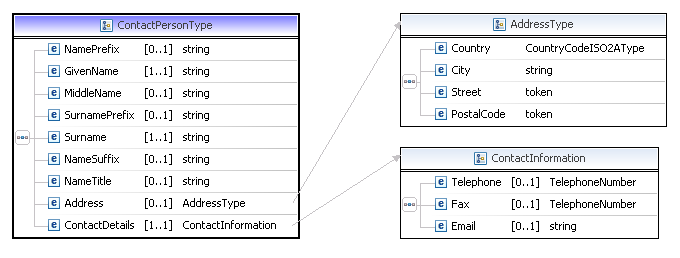 Timetable ResourcesTimetable resources are represented in the Registry as extensions of the Resource entity, as follows: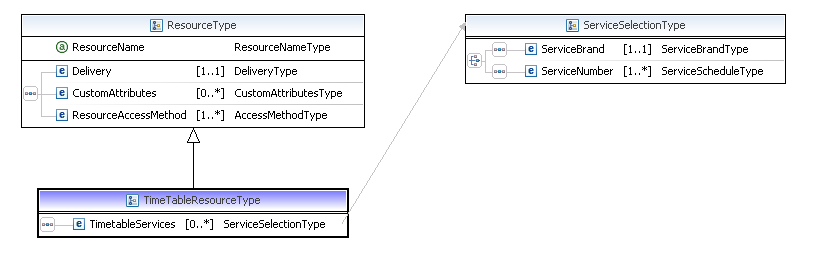 A Timetable Resource is associated with an unbounded number of TimetableServices describing either a list of Service Brands and/or a list of Service Numbers included in the Timetable delivery.A Resource Producer making a Resource Delivery of Timetable which specifies Service Brand and/or Service Numbers is the Information Provider for those Service Brands and/or Service Numbers.A Service Number declared in the list of TimetableServices is furthermore associated with a PartialSchedule attribute: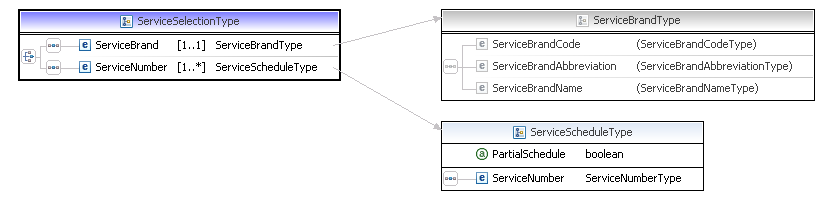 A PartialSchedule attribute set to ‘true’ for a Service Number indicated that the Timetable contains a partial schedule for that Service Number that needs to be integrated according to the specifications of the relevant Implementation Guide.IRT Fares ResourcesIRT Fares resources are represented in the Registry as extensions of the Resource entity, as follows: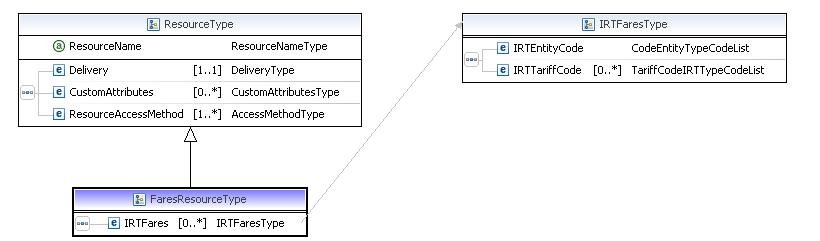 A Fares Resource is associated with an unbounded number of IRTFares describing a list of EntityCodes and/or IRT TariffCodes from the relevant TAP TSI CodelistsNRT Fares ResourcesSame principles as aboveReservation ResourcesSame principles as abovePublic Key ResourcesSame principles as aboveCode List ResourcesSame principles as aboveData Quality Tool ResourcesSame principles as aboveAccess MethodsAn Access Method specifies an endpoint and an AuthenticationRequired attribute to indicate that authentication by the Resource Consumer is requested at the endpoint: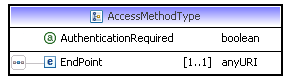 File Transfer Access MethodA File Transfer access method extends the Access Method with specific attributes pertaining to file transfer: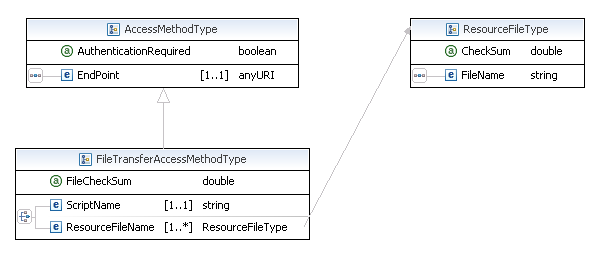 It can specify either a script to be run at the endpoint (such as a server side script on a web or ftp server), or an unbounded list of ResourceFiles, each consisting of a Filename with a CheckSum.Web Service Access MethodA File Transfer access method extends the Access Method with specific attributes pertaining to a web services interface: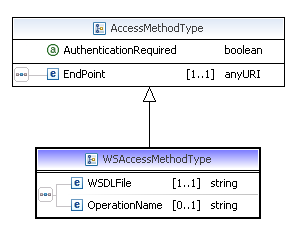 It specified the name of a web services definition language (WSDL) file and an operation name to invoke in the call.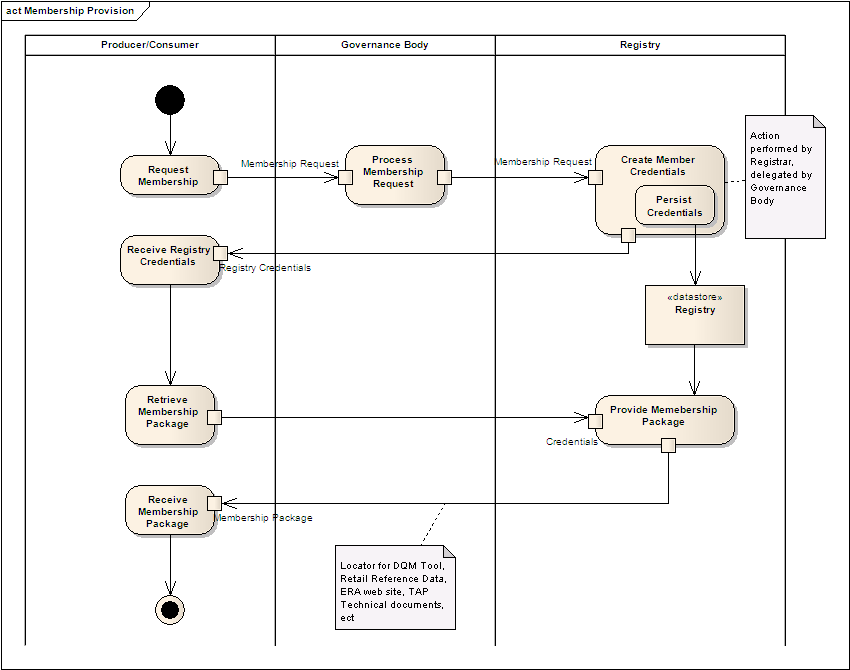 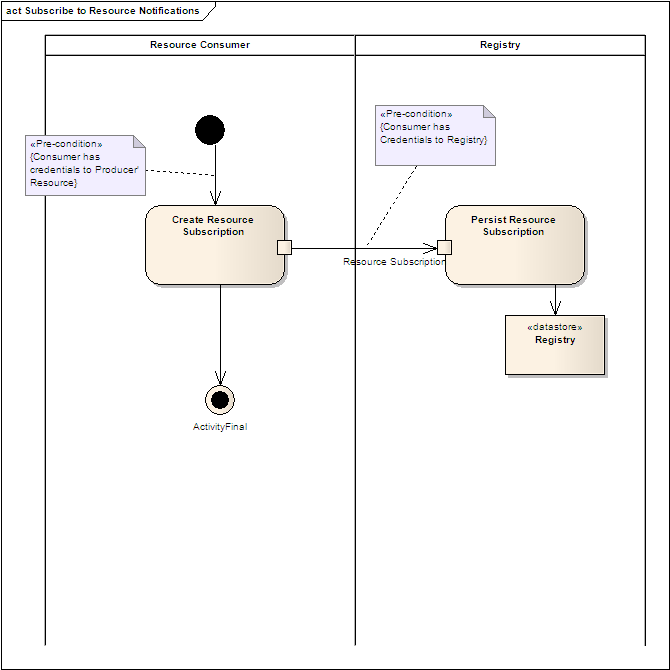 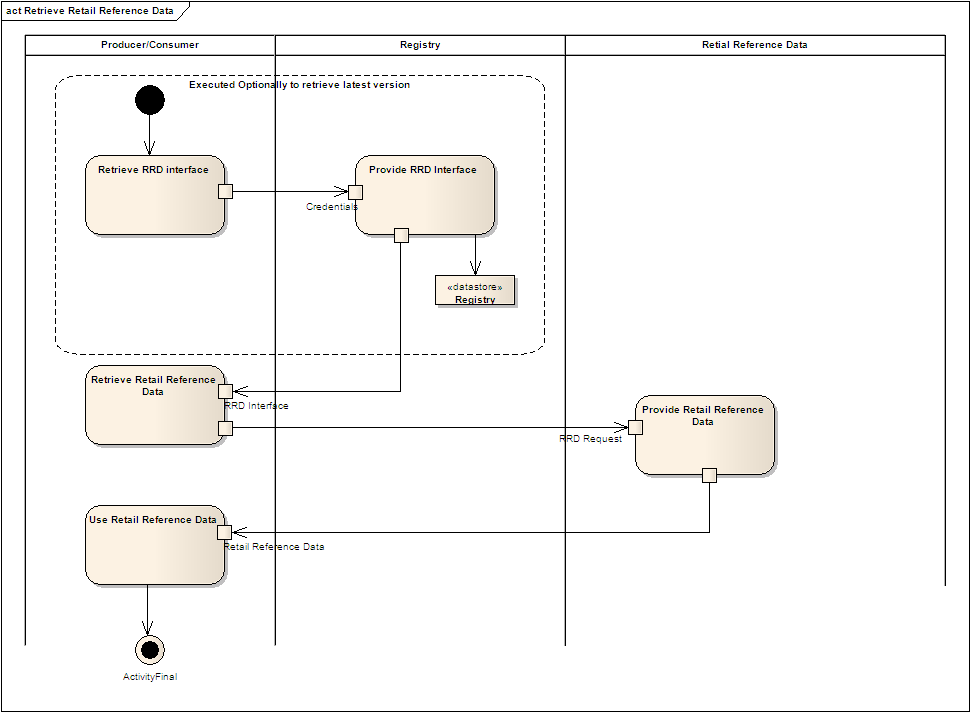 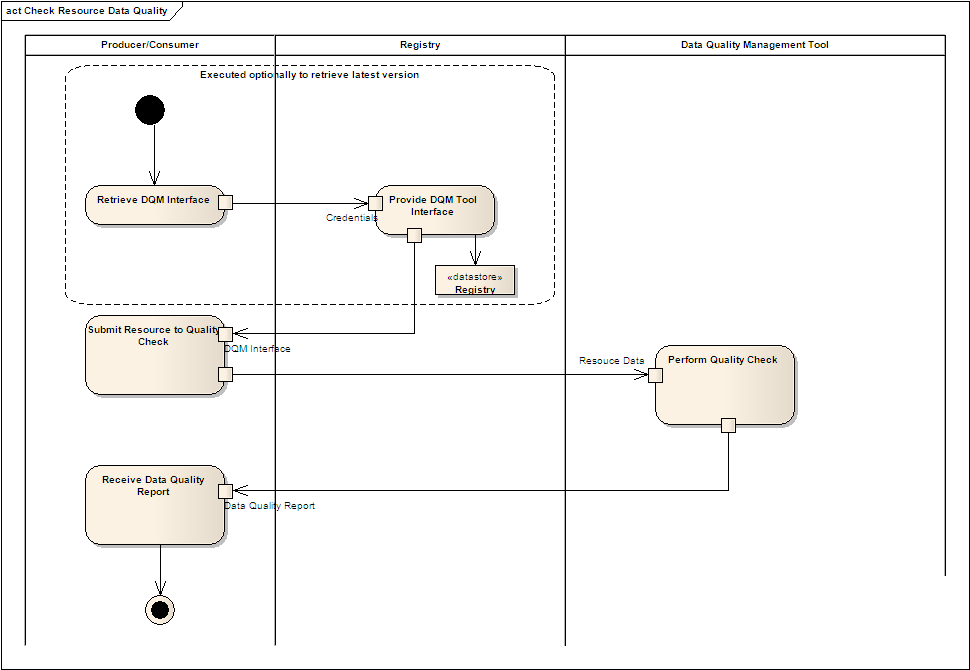 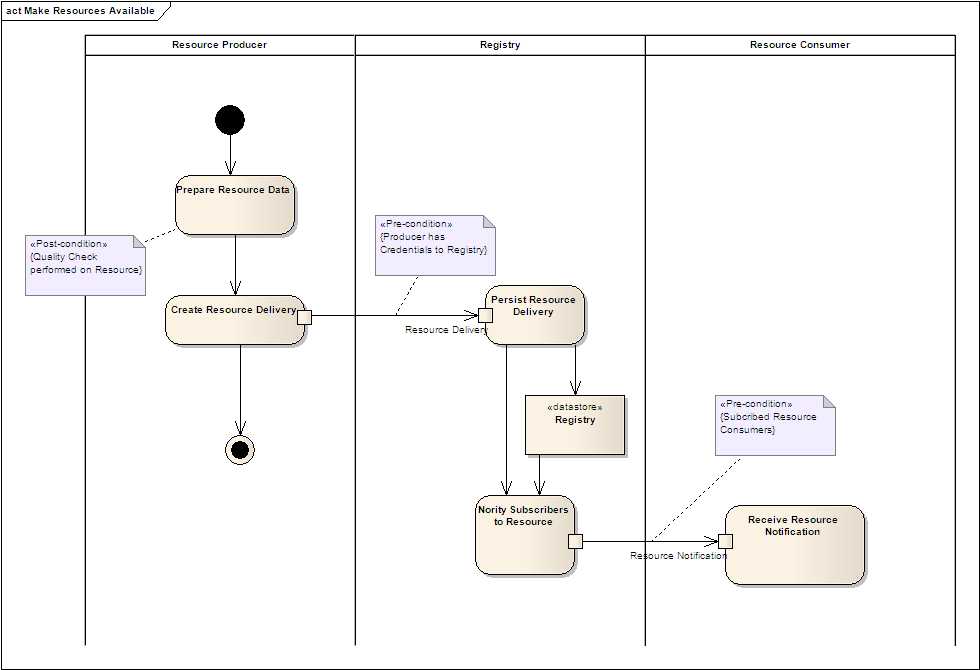 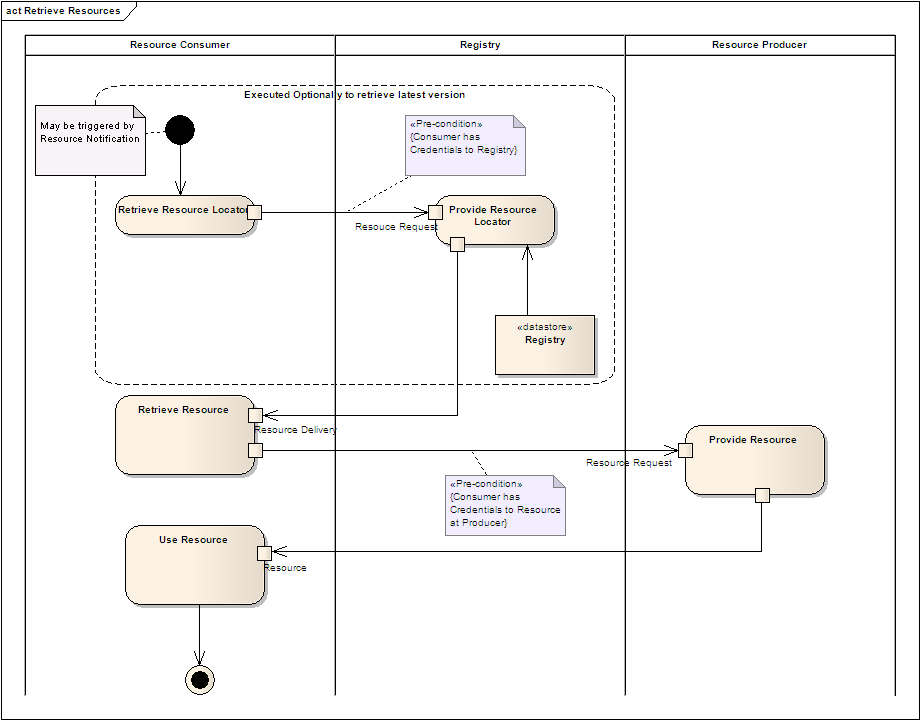 Project:TAP Phase OneRelease:1.0 – To DG MOVE, ERA, TAP Steering CommitteeDate:13 May 2012Author:Dominique Margottin (Work Stream Leader)Owner:TAP Phase One Project TeamClient:DG MOVE, ERADocument Ref:TAP TSI Retail Architecture DescriptionVersion No:1.0 Document HistoryDocument HistoryDocument HistoryDocument HistoryDocument HistoryDateVersionDescriptionAuthorModified chapters06/03/20120.1InitialisationJ.C. Montigny
D. Margottin08/03/20120.2Changes during the TAP TSI Architecture meeting on 8mar12Architecture GroupContext and Scope1.4 TAP TSI Retail Architecture context20/03/20121.0Version to be discussed and enriched with all architects for the 27mar12 meeting J.C. Montigny
R. Santoro
D. Margottin21/03/20121.1Final version presented to meetingJ.C. MontignyD. Margottin03/04/20121.2Inclusion of all contributions and remarks from architectsJ.C. Montigny on behalf of Archi-tecture GroupAccording to new document structure05/04/20121.3Tidying and sorting of Non functional RequirementsRephrasing Use CasesMinor changes to GlossaryJ.C. MontignyMinor §1; §4.2Major §6 use cases; Major §706/04/20121.3Security and service requirements updatedM. HaynesChanges in red done independently between the 2 v1.309/04/20122.04.2 Actor’s Landscape: Replacement with last Anant’s drawing 4.3 Interaction Overview: Replacement with last Anant’s drawing6.4.2 Flow View: Replacement of last Dominique’s DrawingsD. MargottinReference Document for the Architecture meeting on 11 Apr  11/04/20122.1Validation of the document until chapter 4.4.1 List of ResourcesArchitecture Group14/04/20122.2Inputs from Mick on Registry security are moved to an appropriate chapter M. Haynes6.119/04/20123.0Validation of the document until chapter 6.1.2 “Use Cases”Architecture Group4.1.1, 5.1 and 6.1.120/04/20124.0Validation of the document until the endArchitecture GroupConsistency work between terms is needed;Chapter 4.4.2 and 4.4.3 need to be reviewed09/05/20124.3Consolidation and consistencyA. Minhas, R. SantoroD. MargottinUntil chapter 6.5.2.6 included11/05/2012F01FinalisationA. Minhas, R. SantoroD. MargottinName/ EntityTitle/ RemarkApprovalDate of IssueVersionProject TeamProject Manager, Work Stream Leaders, Project AssistantDone12 May 2012Name/ EntityTitle/ RemarkDate of IssueVersionDG MOVE, ERAOfficial recipients of the TAP Phase One deliverables13 May 20121.0Project Team; 
UIC and Ticket Vendor project coordinatorsAll members of the Project Team and the coordinators involved in the Grant Agreement between DG MOVE and UIC
13 May 20121.0Architecture Group membersMembers of the Phase One Architecture Workgroup and other contributors14 May 20121.0TermMeaningAccess MethodSpecification of technical means (or interface) by which a system accesses another.The Registry stores the access methods for each RU and will give toResource Consumers the needed information for data exchangeMessage formatTransport protocolServer address and portCompany CodesReference data listing unique identifiers for Companies participating in the TAP TSI Retail Architecture and subject to the TAP TSI RegulationControl CertificateTransactional Resource made available by a Ticket Controlling Organisation (a type of Resource Producer) to support the print@home TAP TSI Regulation processThis is valid for the Carrier Makes Certificate (CMC) and Carrier Keeps Contract (CKC) e-Fulfilment methods as described in the B7 technical document. Data Quality Management (DQM)A common component of the TAP TSI Retail Architecture providing Data Quality Management services to both Resource Producers and Resource Consumers.The component performs quality management checks and produces reports to the requester. European Railway Agency (ERA)A community agency created on 20th April 2004 by an EC Regulation. It has 2 missions: Railway safety and Railway InteroperabilityGovernance EntityThe body dedicated to TAP TSI, responsible for implementing and operating the TAP TSI regulation through the TAP TSI Governance ProcessPartial ScheduleA partial schedule is integrated with other Partial Schedules of the same service to build the end to end schedule.
A Resource Producer is only responsible for the delivery of the Partial Schedules it is in control of. NotificationA message generated by the Registry to Resource consumers that have subscribed to receive  Notification regarding  a specific Resource, upon detection of that Resource being made available or updated by Resource ProducersPassenger Code ListList of allowed values for specific data types managed by the Governance Entity, centrally stored and available in a computer readable format to both Consumers and Producers.ERA will make Passenger code list publicly accessible.This list  will be registered as a Resource by the Governance Entity acting as a Resource ProducerPublic KeyResource made available by an Actor to decrypt a file encrypted by the same actor with its Private key. An application in TAP TSI is for a Distributor (a type of Resource Producer) to support the print@home TAP TSI Regulation process.This is valid for the Digital Signed Ticket (DST), one of the possibilities of e-Fulfilment methods as described in the B.7 technical document).Reference location DataReference data listing unique identifiers for Locations used in the TAP TSI Retail Architecture managed by Governance Entity. It will be stored centrally and will be accessible by both Resource Producers and Resource Consumers in a machine readable format.It will be registered by Governance Entity acting as a Resource ProducerRegistryThe Registry is a Central Repository listing Resource names, addresses and Access Methods, made available by Resource Producers. It also registers subscriptions to Resources by Resource Consumers. ResourceFiles, interfaces, endpoints or data elements made available by Resource Producers and accessed by Resource Consumers through Access MethodsResource DeliveryDelivery of a resource” indicates the operation of making a resource available. The term “delivery” therefore does not imply “sending” data but consists in registration in the RegistryResource SubscriptionA Resource Consumer is associated with one or more Resource Subscriptions entries, each consisting of the “Resource Name” and, optionally a list of selected Resource Producers of that Resource.Retail Reference Data (RRD)A common component of the TAP TSI Retail Architecture providing Access Methods to Reference Location Data, Passenger Code lists, specific retail codes (Retail Data) and Company Codes TAP TSI Governance ProcessThe process of administering the TAP TSI Regulation TAP TSI RegulationThe Commission Regulation (EU) No 454/2011 of 5 May 2011 on the technical specification for interoperability relating to the subsystem ‘telematics applications for passenger services’ of the trans-European rail system, including its Technical DocumentsActorDescriptionGoalsAC1Resource ProducerTAP TSI Actor that makes Resource available to Resource Consumers by registering  Resource  together with one or more Access Methods, in the Registry.Resource Producers include;Schedule “Information” ProvidersFares and Tariff data providersReservation system ProvidersTicket Controlling Organisations providing Control CertificatesDistributors providing Public Keys to Ticket Controlling Organisations Providers of Reference Data Makes a Resource available to Resource Consumers who are entitled to it under bilateral agreements and/or the TAP TSI RegulationRegister a ResourceRequest quality validation report on a Resource from Data Quality Manager AC2Resource ConsumerTAP TSI Actor that consumes data produced by Resource Producers.They can do so by:Receiving notifications of Resources being made available or updated when subscribed to their updatesRetrieving a Registry entry to obtain the  Access Methods to use in order to said Resources made available by Resource ProducersResource Consumers include: Public AuthoritiesRailway OperatorsTicket Vendors Subscribe to availability and updates to Resources  they are entitled to receive under bilateral agreements with Resource Producers and TAP-TSI RegulationRetrieve Registry entries to determine Access Method to ResourcesUse retrieved Access Method to access Resources from Resource ProducerAC3Data Quality ManagerA specialised Resource Producer that provides an interface and/or service (a type of Resource) to perform quality checks and generate quality reports and logs on Resources. It can be used by both Resource Consumers and Resource Producers. As a Resource Producer, register interface to Data Quality validation and reporting procedure Produce data quality report on Resources submitted to it for quality validation.AC4Governance EntityIt is a facilitator assisting all actors in the TAP TSI ecosystem to be compliant with the TAP TSI RegulationAs a Resource Producer, register and make available Resources it controls, such as Code Lists and Reference Location Data. As an entitled Resource Consumer under the TAP TSI Regulation, subscribe to Resource updates, obtain Registry entries and access ResourcesAC5 Registrarperson appointed by the Governance Entity to supervise the working of the  RegistryAs an entitled Actor, providing operational day to day support with registered actors, and helping new actors to be registeredThemeResourceFunctionalityFormatTimetableTimetablePlanned timetable, made available by Producers on a regular basis or when needed. Applicable for information.B4Tariffs and faresNRTNRT tariffs and fares; suitable for sales. Made available on a regular basis or when needed.B1IRTIRT tariffs and planned fares; applicable for information only. Made available at any time.B2Special offersSpecial tariffs and planned fares, applicable for information only made available at any time.B3Retail Reference dataPassenger code listsList of values for data used in Technical DocumentsRequired to read timetable and tariffs, perform reservation and ticketingTD_PassengerCodeListCountry codesRequired to read timetable and tariffs, perform reservation and ticketingISO CodesLocation codesRequired to read timetable and tariffs, perform reservation and ticketingB9 or TAP TSI Common Reference Database (CRD)Company codesRequired to read timetable and tariffs, perform booking and ticketingB8 or TAP TSI Common Reference Database (CRD)e-Fulfilment dataPublic keys for print@homePublic keys that allow the Ticket Controlling Organisation (TCO) to read a P@H ticket for DST method. Availability: depends on bilateral agreements.Depends on bilateral agreementB7Other print@home dataInteractive, on-demand transactions with the inventory systemsB7BookingInventory systemInteractive, on-demand transactions with the inventory systems, for IRTs and Reservation onlyB5 PRM assistancePRM systemsInteractive, on-demand transactions between systems according to the standard recommended by the Regulation B10Data Quality  Management toolData Quality  Resource procured by the GovernanceFormatImplementation Guides (title, year, version)TimetablesList to be maintainedTariffsList to be maintainedDirect Fulfilment List to be maintainedIndirect FulfilmentList to be maintainedReservation List to be maintainedPRM assistanceList to be maintainedResource ProducerResource NameDelivery Number83TIMETABLE4-201283TIMETABLE5-201283FARES4-201283RESERVATION4-201287TIMETABLE4-2012Resource ConsumerResource NameResource Producer83TIMETABLE83FARES87DRTYTIMETABLE83##Business RuleBR1Resources are owned by Resource  Producers who make them available under the TAP TSI Regulation. BR2Resource Producers can only register Resources they own. A successful registration records the Resource Producer's ownership of the registered ResourceBR3Resources can only be registered by their owner Resource Producer unless the latter delegates officially the registration to another .BR4As a consequence of BR2 and BR3 above, the same Resource cannot be registered by more than one Resource ProducerBR5If a Resource is to be registered by a different Resource Producer  then the previous owner Resource Producer must first delete its registration in the Registry.BR6Resource  Producers can restrict access to Resources they register to particular Resource Consumers, subject to the provision of the TAP TSI Regulation.  In this case the Resource is a Restricted Resource.BR7Resource  Producer can play the role of Resource  Consumer when accessing Resources owned and registered by a different Resource ProducerBR8Resource  Producers are responsible for the checks to access their data repositories and maintain the access list in the system where they make Resources available:Identity checkAccess rights checkBR9A Resource  Consumer can subscribe to notifications about any Resource. Subscription does not grant access to the Resource, access being controlled by Access List maintained by the Resource  Producer in its own system.BR10A Resource  Consumer can access any Resource it has a right to under the Regulation, or any Restricted Resource to which the owner Resource  Producer has granted access to.BR11Other than playing the role of a Resource  Consumer to subscribe to updates and access Resources, or, possibly, Resource Producer  for certain resources such as Code Lists or Reference Location Data, the Governance Entity may have rights under the TAP TSI Regulation and the TAP TSI Governance Process to read the Registry contents, including its logs and audit trails and reports. The Governance Entity will have full access to the aforementioned logs and audit trails and reports in order to monitor the fair and transparent implementation of European rail interoperability.Additional rights are subject to the TAP TSI Governance Process. BR12Versioning of Resources##FunctionalityFR1Profile support per user with access and control mechanism, for example role, rights, standard parameters.  These functions are used by the Registrar to setup the Registry for use by Actors in the landscapeFR2The registry provides the following services to Actors :Provide membership Register a resource by creating  “Resource Delivery” entries (cf chapter )Update a “Resource Delivery” entryUnregister a resource by deleting the “Resource Delivery” entryList available “Resources Deliveries”Read  a particular Registry entry (Resource Delivery, Resource Subscription)Subscribe to a resource by creating a Resource Subscription entry (cf chapter )List current subscriptions Logging Audit FR3A Registrar has the following capabilities::FR2 andCreate, update and delete membersProvide all necessary functions to provision an actor FR4The registry provides the following Access Methods to services listed in FR2Website manual access (direct access by internet page) User web InterfaceAdministrator’s wweb interfaceWeb services call (machine access to Registry services)FR5Registry notifies Resource Consumers that have subscribed to resources when  “Resource Deliveries” have been created or changed .Example of possible protocols for the notification  method: Email Web services ( a request to a Resource Consumer web service)FR6Each time a “Resource Delivery” changes, the Registry will trigger   component that will then perform the following actions:Retrieve the “Resource Subscription” entries to find resource Consumers that have subscribed to the resourceNotify Resource Consumers using notification method in the Resource SubscriptionFR8The Registry user interface use the underlying registry services listed in FR2The user interface  is able to provide users  with additional information about : The person to contact for each of the resource listed, in order to set up a business agreement to get access to the resourceStatistics  of usage of the registryThe Registry user interface application shall implement access security mechanisms, managed   by the Registry Administrator's user interface.FR9TheRegistry Administrators‘ user interface use the underlying registry services in FR2 The Administraror’s web interface  allows the Registrar to perform the following tasks on behalf of the Governance Entity Same tasks as an ordinary userPerform member credential provisioningAccess logsGenerate registry activity audit trails and reportsPerform backup / restore actionsSetup and monitor security mechanisms##FunctionalityDR1The Data Quality Management (DQM) tool be able to access the following reference data in order to perform data quality checks:Reference Location DataCode ListsRetail Reference Data (RRD)DR2Data Quality Management checks vary depending on the Resource whose quality is requested to be checked (e.g. Timetables, Fares).The checks will be done according to the mandatory data quality chapters of the individual TAP TSI implementation guidelines. DR3The DQM tool will carry out  the following activities :Perform quality check on a resourceProduce a report on the resourceProduce audit logsProduce standard and ad hoc reportsDR4The Data Quality Management component provides the following interfaces to its services:Website manual access (direct access by internet page)Web services call DR5The DQM user interface uses the underlying DQM web services callsThe user interface allows the users  to perform the following tasks :Log insubmit a resource for data quality checkingSave the report of the quality checksreceive the report on the quality check processnotify the requester that the data quality checks has been completedView historic reportsThe DQM user interface application shall implement access security mechanisms, managed   by the DQM Administrator's user interface.The user interface  is able to provide users  with additional information about : The person to contact regarding the serviceStatistics  of usage of the DQMDR6The DQM Administrators ‘ web  interface uses the underlying DQM web services callsThe DQM Administrator’s web  interface allows the DQM administrator on behalf of the Governance Entity to perform the following tasks :Same tasks as an ordinary userPerform user credential provisioning.Access logsGenerate DQM activity audit trails and reportsPerform backup / restore actions##FunctionalityDR1Governance Entity will provide credentials to RRD so that it can access to the primary reference data sources.DR2Only Authorised users can access RRDDR3RRD provides a User interface for accessing the Retail Reference data which could be possible via:Downloading from a websiteUsing File transport ProtocolWeb services:DR4The user interface also provides an administration console for the Governance Entity to handle the provisioning of user credentials.##Condition for AccessAR1The Registry must be accessible in a secure manner. AR2The Registry and the website will  be available in English only AR3Access to the Registry for all users will be either through the internet or a private network.AR4Each user of the Registry will be responsible for making their own arrangements for access via the internet or a private network. The Registry extends only to the access point located at the Registrar’s hosting location.AR5The Registry shall be accessible 24 hours a day, 7 days a week, except if precluded by maintenance performed outside peak periods, or technical or security problems. Advance notice of any interruption in access, and expected resumption of service, shall, to the maximum practical extent, be provided via the website##RequirementNFR1The Service Desk and Operational support  delivered broadly in accordance with a Service Management model (using agreed process and agreed communication method) NFR2The Registry, the Data Quality Management Tool and the Central Reference Data components of the TAP TSI Retail Architecture be deployed on a high availability and scalable industry standard infrastructure, not requiring specialised hardware or components. The design must be an independent of architecture, allowing choice to data centre providers for multiple strategies to achieve high performance and availability, including load balancing, provision of synchronised mirror sites, data centre virtualisation, cloud computing, etc., deployment. NFR3Documentation shall include, as a minimum:Software Architecture Model Use Case modelDomain ModelService and Programming ModelDeployment ModelUser Documentation and ManualsAll documentation must be in English,NFR4The Registry user interface, Registry Administrator's user interface, Data Quality Manager user interface, Data Quality Manager Administrators user interface should all be web based NFR5Registration Services, Subscription Services, Get Registry Entry Services,  Registry Log/Audit services,  Data Quality Management services, Data Quality Manager Log/Audit services and Central Reference Data services shall be protected against the following threats:Coercive ParsingParameter TamperingRecursive PayloadsSchema PoisoningWSDL scanningRouting DetoursExternal Entity AttackSQL InjectionReply AttackEtc…and be tested and certified against standard penetration tests.All services will implement non-repudiation security mechanisms NFR6. All Registry activity, including Registry Services and/or Registry User Interface security events, shall be logged at the TAP TSI Actor / Resource / Access Method level, whether initiated by remote computer or the User Interface web based applications, including notifications generated by the  to subscribed Resource Consumers.Logs shall include signature of requestor, including referral IP address and/or User Interface application login credentials, and timestamp.NFR7Mechanisms shall be implemented to create full and incremental backups of the entire contents of the Registry, including logs, configuration files and user credentials, and for restoring the entire Registry to a specified consistent state Number of callsAverage : 6200 to 16100 / day (10 * total amount of stakeholders)Data volume per calldepends on the message formats specified in the registry solutionAccess right and confidentialityAuthorised producers and consumersAvailability99.8% minimum availabilityResponse / execution time500ms max response timeIntegrity and securityAccess authenticationSSL securityLimitsMaximum of 10 max concurrent calls for all stakeholdersSupport levelOne: Basic support: restarting software application, network error, hardware malfunction…365 7/7Two: Functional support: non working flow, halted software process…Three: Advanced support: fixing data, bugs, … Working days / office hours 9-18AvailabilityPer annum and then per diemExample : 365 7/7Maximum reaction time30 minutesMaximum resolution time2 hours(a)“Approval” means either:or:(b)“Confirmation” means (c)“Website” means (d)  “Registrar” means (i) an electronic approval, by the Registrar, of an entity as a registry user entity and/or of an individual as that registry user entity’s administrator(ii) an electronic approval, by the administrator, of an individual as a registry user of such registry user entity, and “approve” and “approved” shall be construed accordingly.an electronic confirmation, automatically issued by the Registrar when a registration, amendment or discharge is searchable.the website that provides the public interface of the International Registry and associated content provided by the Registrar under the Uniform Resource Locator (URL): http ://www.that person appointed by the Governance Entity to supervise the working of the International RegistryItemDescriptionVolumeProducersRailway Undertakings50 to 500Governance Entity1ConsumersProducersSee Railway UndertakingsGDS, data aggregators, …10 to 100Public authoritiesEstimated 500Upcoming third parties~10Data typeResourceNumberTimetableFull timetable data= Number of producersDelta timetable= Number of producersFares and pricesNRT= Number of producersIRT= Half the number of producersSpecial fares= 0 (unused)Reference dataPassenger code lists1Country codes1Location codes1Company codes1e-Fulfilment dataPublic keys= potential of distributors: RUs + travel distribution providers = 60 to 600Other fulfilment data= Potential of producers supporting P@H => 50 up to 500BookingReservation only for NRT IRT= 2/3 producersPRM assistancePRM support services= potential of all RUs: 50 to 500PartnerResourceNameResourceProvider83TIMETABLEALL83FARES8787TIMETABLE83